ПЛАН УЧЕБНО-ВОСПИТАТЕЛЬНОЙ РАБОТЫМБОУ «СОШ №2 с. ТАРСКОЕ"
НА 2017-2018уч.год.СОДЕРЖАНИЕРАЗДЕЛ I		Анализ научно-методической и учебно -воспитательной работы за прошедший 2016-2017учебный год и основные задачи на новый 2017 - 2018 учебный год. Стр. 3-33Анализ научно-методической деятельности коллектива.Анализ организации учебного процесса.Анализ работы ШМО.Анализ воспитательной работы школы.5. Анализ деятельности администрации школ по управлению и контролю. 7. Анализ работы школьной библиотеки. 8. Анализ работы по укреплению учебно - материальной базы школы.;РАЗДЕЛ  II	Организация деятельности школы, направленной; на получение бесплатного общего образования (начального, основного, среднего (полного). Стр. 33-431.	Организационно-педагогические мероприятия.Охрана прав и жизни учащихся.План мероприятий по предупреждению детского дорожно-транспортного травматизма.План работы библиотеки.РАЗДЕЛ III		Работа с педагогическими кадрами стр. 44Планирование аттестации  педагогических кадров;План организационно-технических мероприятий по улучшению условий и охраны труда работников школы.РАЗДЕЛ IV	Деятельность педагогического коллектива, направленная на улучшение образовательного процесса. Стр. 45-74Система научно-методической работы школы.Повышение квалификации учителейПлан работы ШМОГрафик проведения предметных недельПлан мероприятий по подготовке и проведению ЕГЭ.РАЗДЕЛ V                      Деятельность педагогического коллектива, направленная  на   создание системы  воспитательной работы.стр.75-80Педагогические советы.Совещания при директоре.Совещания при ЗД по УВР.Совещания при ЗД по ВР.Система ВШК.                                          Работа с родителями, с семьей и общественностью.План  работы родительского комитета.План совместной работы школы с родителями учащихся.                                                        3.Укрепление материально-технической базы и хозяйственная работа.                                                        4.Организационно-педагогические мероприятия.                                                                              I-раздел1. Анализ научно-методической деятельности педагогического коллектива.   В минувшем учебном году работа педагогического коллектива школы была направлена на реализацию основных направлений «Концепции модернизации российского образования», выполнение Закона РФ «Об образовании», приоритетного национального проекта «Образование» и президентской инициативы «Наша новая школа».Школа работала в соответствии с разработанными нормативно-правовыми документами: Типовым положением об общеобразовательном учреждении, уделяя внимание:всестороннему учету индивидуальных особенностей личности каждого школьника,их интеллектуальному развитию, здоровью, развитию творческого потенциала учащихся и педагогов, повышению качества знаний, совершенствованию материально-технического обеспечения школы.Задачи, которые педагогический коллектив школы  решал в рамках этой темы, следующие: Продолжить работу по образовательной подготовке учащихся:- добиваться  овладение каждым учащимся обязательным минимумом содержания образования;- формировать прочные, устойчивые, глубокие знания основ наук;- повысить ответственность педагогов школы и классных руководителей за качество и  результаты обучения;- повышать у учащихся мотивацию обучения, развивать индивидуальные способности учащихся.Продолжить работу по формированию школьной системы контроля и  оценки качества образования.Содействовать повышению профессионального  мастерства  учителя. Обеспечить введение ФГОС НОО в 7-х классах с 1 сентября 2017 года.Для решения поставленных задач перед педагогическим коллективом, было выполнено следующее:1. Составлен учебный план, позволяющий заложить фундамент знаний по основным дисциплинам, обеспечить уровень усвоения Федерального стандарта образования.2. Методические объединения работали по планам в соответствии с Программой развития и методической темой школы.3. Использовались разнообразные формы методической работы и организация ВШК, как одно из условий эффективности работы.4. Формировалась система работы по обеспечению сохранности здоровья и здорового образа жизни учащихся.2.Анализ организации образовательного процесса.Школа реализует в своей деятельности спектр образовательных услуг по программам: начального общего образования (срок освоения 4 года);основного общего образования (срок освоения 5 лет);среднего (полного) общего образования (срок освоения 2 года);предпрофильной подготовки (срок освоения – 1 год, 9 класс);  Школа обеспечивает доступность (бесплатное образование), разноуровневость  и дифференциацию образования.Сравнительный анализ развития и оптимизации сети ОУОсобенности учебного планаУчебный план школы составлен в соответствии с Базисным учебным планом  и является нормативным документом. Учебный план основан на непрерывности и последовательности  в изучении циклов предметов на всех ступенях обучения. Учебный план школы отражает современные тенденции обновления содержания образования на федеральном и региональном уровнях, а также концепцию развития школы.Число уроков в расписании в течение дня не превышает 5-ти в классах 1 ступени и 6-ти в классах 2 и 3 ступени. При составлении расписания чередуются в течение дня и недели предметы естественно-математического и гуманитарного циклов с уроками музыки, ИЗО, труда и физкультуры. Проводится комплекс упражнений физкультурных минуток, гимнастика для глаз. Продолжительность перемен соответствует требованиям. В 1-х классах применяется "ступенчатый" метод постепенного наращивания учебной нагрузки.  1 классы – пятидневная рабочая неделя2 – 11 классы -  шестидневная рабочая неделяПредпрофильная подготовкаПредпрофильная подготовка - современное комплексное средство повышения качества, эффективности и доступности общего образования,  которое позволяет за счет изменений в структуре, содержании и организации образовательного процесса более полно учитывать интересы, склонности и способности обучающихся, создавать условия для образования старшеклассников в соответствии с их профессиональными интересами и намерениями в отношении продолжения образования. Элективные курсыВ 2016-2017 учебном году для самоопределения учащихся 9-ых классов в отношении профилирующего направления собственной деятельности на старшей ступени обучения в МБОУ СОШ №2 с. Тарское  элективные курсы велись по следующим программам:9 класс:«Текстовые задачи в курсе математики основной школы» - «Путь к согласию» - русский язык Посещение заместителем директора по УВР элективных курсов показало, что учителя используют разнообразные формы и методы обучения, методически грамотно излагается изучаемый материал, используется индивидуальный подход к учащимся, активные формы работы, осуществляется опора на практический опыт учащихся. 3.Результаты деятельности школы, качество образования.Минувший учебный год педагогический коллектив школы завершил следующими показателями своей учебной деятельности:Состав обучающихся школы. Мониторинговый контроль.Сводная ведомость успеваемости по классамОтличники МБОУСОШ с. Тарское 2016-2017 учебный годРезультаты ГИАРезультаты ЕГЭКоличество  и  % учащихся, участвовавших в ЕГЭ – 3 чел., 100 %.                        Результаты ЕГЭ-2017                      РЕЗУЛЬТАТЫ ОГЭ-2017Дальнейшее обучение выпускников 2016-2017 учебного года4.Внутришкольное руководство и контрольОсновными элементами контроля учебно-воспитательного процесса   явились:контроль над  качеством ЗУН;  проводились в течение учебного года административные контрольные работы  в соответствии с Планом ВШК.  По всем проверкам составлены справки и приказы.     контроль над уровнем преподавания;контроль над объемом выполнения учебных программ;контроль над подготовкой к государственной (итоговой) аттестации , контроль за успеваемостью обучающихся в школе;контроль за посещаемостью обучающимися учебных занятий. Ослаблен контроль со стороны  классных руководителей  за посещаемостью учащимися занятий  в ряде классов.  Классные руководители и учителя – предметники  несвоевременно отмечали  в журнале посещаемость учащихся. Таким образом, отсутствие оперативности  в работе  с прогульщиками приводит  к  отрицательным результатам и приводит к снижению дисциплины  и  качества  знаний учащихся. В следующем учебном году    необходимо неукоснительно соблюдать  трудовую дисциплину всех участников образовательного процесса. В течение учебного года осуществлялся контроль над  объемом выполнения учебных программ по всем предметам учебного плана. С целью своевременного выполнения программ по предметам была организована замена отсутствующих  учителей, проводились дополнительные часы, кроме того, были использованы резервные часы, предусмотренные учителями при составлении календарно-тематического планирования, проведено уплотнение материала для прохождения тем. Благодаря проведенным мероприятиям, программы по всем  предметам выполнены. Количество непроведённых уроков составляет не более 1-2 уроков  по отдельным предметам. Часы пропадали из-за праздничных дней и по объективным причинам: проведение муниципального этапа Всероссийской олимпиады школьников, карантин в течение 3 недель в третьей четверти. В 11-х классах пропала часть уроков во время  проведения трех этапов диагностических работ в рамках проекта «Я сдам ЕГЭ!».Особое внимание следует уделить уровню преподавания физики, химии, истории и обществознания в среднем звене.                                                           Решение педсовета:                 1.Анализ методической работы в школеВажнейшим средством повышения педагогического мастерства учителей, связывающим в единое целое всю систему работы школы, является методическая работа. Роль методической работы в школе значительно возрастает  в современных условиях в связи с необходимостью рационально и оперативно использовать новые методики, приемы и формы обучения и воспитания, тем самым повышать качество образования. Через методическую работу осуществляется становление и развитие творчества и педагогического мастерства учителя.Методическая  работа  школы была направлена на выполнение поставленных задач и их реализацию через образовательные программы и учебно – воспитательный процесс. Работа педагогического коллектива школы в 2015 – 2016 учебном году осуществлялась над единой методической темой, с  учетом уровня организации учебно – воспитательного процесса, особенностей состава обучающихся: «Использование прогрессивных технологий в развитии профессионализма педагогов муниципальной системы образования»..

Для успешной работы над темой был определен ряд задач:Повышение теоретического, методического и профессионального мастерства учителей, отслеживание работы по накоплению, обобщению и распространению педагогического опыта учителей.Вооружение педагогов эффективными методами, приемами и технологиями организации урочной и внеурочной деятельности.Развитие творческого потенциала педагога, способности к анализу своих достижений.Формирование потребности педагогов в повышении своей профессиональной культуры.Повышение эффективности школьного урока на всех этапах школьного обучения учащихся.Организация обучения, учитывающего наличие разноуровнего контингента обучающихся, организовать работу со слабоуспевающими и мотивированными воспитанниками.Повышение квалификации педагогов и уровня ИКТ – компетентности.
В соответствии с поставленными целями и задачами методическая работа осуществлялась по следующим направлениям деятельности:Тематические педагогические советы.Методические объединения учителей, работа учителей над темами самообразования.Открытые уроки,  взаимопосещение,  анализ уроков.Аттестация педагогических кадров.Характеристика педагогического коллектива  В 2016-2017 учебном году педагогический коллектив школы включал в себя 19 учителей. Это:учителя начальной школы – 4 чел.;учителя русского языка и литературы – 3 чел.;учителя иностранного языка – 1 чел.;учителя математики – 2 чел.;учителя истории – 2 чел.;учителя географии -1учителя физ-ры – 1 чел.;учителя биологии-1 чел. химии – 1 чел.;учитель информатики – 1 чел.;учитель музыки – 1 чел.;учитель физики 1 чел       Участие педагогов во внеклассной работе по предмету в ОУСамой распространенной формой внеклассной работы по предмету является проведение предметных недель. В 2016-2017 учебном году было проведено 6 предметных недель: неделя математики - информатики,, славянской письменности, химии-биологии, физики,    две недели русского языка. Предметные недели включали в себя разнообразные мероприятия: предметные праздники, школьных предметных газет, викторины, игры и т.д. Открытые урокиУчитель начальных классов- Кациева М.М.- учавствовала в муниципальном конкурсе учителей – является призером конкурса.Учителя: Чумакова Т.Ю., Кациева М.М., Баркинхоев В.М., Гатиева Л.Х. – награждены почетными грамотами УО МО- Пригородный район.Самой распространенной формой внеклассной работы по предмету является проведение предметных недель. В 2015-2016 учебном году было проведено 6 предметных недель: неделя математики - информатики,, славянской письменности, химии-биологии, физики,    две недели русского языка. Предметные недели включали в себя разнообразные мероприятия: предметные праздники, школьных предметных газет, викторины, игры и т.д. Всего было проведено около 25 мероприятий.Результаты методической работыАнализ работы методических объединений  за 2015-2016 учебный годНачальная школа.Анализ работы МО начальных классов за  2016-2017учебный год.В течение 2016-2017 учебного года коллектив учителей начальных классов работал над методической темой «Совершенствование педагогического мастерства в условиях ФГОС путем внедрения в учебно - воспитательный процесс современных образовательных и ИК технологий».В состав методического объединения входят четыре учителя, все четыре  имеют первую категорию,. Каждый преподаватель работает над своей темой самообразования: Чумакова Т.Ю. «Решение задач разными способами как средство повышения интереса и качества обучения», Гаглоева А.И. «Использование метода проектов в обучении и воспитании младших школьников»,Кациева М.М. «Моделирование составных задач на уроках математики.»,. Буружева Х.Б. «Развитие речи младших школьников.» Учителя начальных классов работают по  учебно – методическому комплекту«Школа России».В течение учебного года учителя посещали обучающие курсы и семинары: В 2016-2017 уч.году был набран  первый класс в котором учитель Кациева М.М.,  четко организовала период адаптации детей к школе, провела родительское собрание на тему «Адаптация учащихся первого класса к обучению в школе». Учителя начальных классов провели заседание круглого стола на тему «Преемственность в работе с детьми на этапе детский сад - начальная школа».В течение 2016-2017 уч. года на заседаниях МО обсуждались следующие вопросы:- Особенности организации внеурочной деятельности;- Требования к рабочей программе по учебному предмету как основному механизму реализации основной образовательной программы;- Связь урочной и внеурочной деятельности учителей начальной школы в процессе использования проектной деятельности;-Роль учителя в создании условий для саморазвития младших школьников;-Условия формирования устойчивой учебной мотивации у обучающихся;-Согласованность планируемых результатов и использованных средств педагогических технологий для успешного обучения и воспитания детей..Так же в течение года учителя начальных классов отчитывались по темам самообразования и выполнения обязательного минимума содержания образования.Учителя Гаглоева А.И.,Чумакова Т.Ю.,Кациева М.М.,Буружева Х.Б. провели открытые уроки .В марте прошла неделя начальной школы, уроки в этот период посещали завуч, родители, а также было организовано взаимопосещение уроков учителями.В течение учебного года учителями была организована взаимопроверка тетрадей , проверка техники чтения по полугодиям, были проведены итоговые и комплексные контрольные работы во всех классах начальной школы по всем предметам , при выполнении которых учащиеся подтвердили свои знания.Программный материал учителями начальной школы выполнен. Отставания были ликвидированы за счет резервных уроков,  объединения тем.Преподаватели начальной школы работают с одаренными учащимися и уделяют большое внимание работе с отстающими.В учебном году ребята активно принимали участие в различных российских и региональных конкурсах: «Инфоурок»,   «Олимпис» и т.д., а так же в школьных и муниципальных конкурсах, в которых занимали призовые места.В 2017 - 2018 учебном году МО учителей начальных классов планирует продолжить изучение новых программ и технологий и внедрение их в работу, продолжить работу по проведению олимпиад, предметных недель, запланировать открытые уроки.                  Итоги ВПР в  4-х  классах, проведённой в мае 2017 годаСредние баллы участников ВПР по предметамОтметки ВПР по русскому языкуРезультативность (успешность) выполнения проверочной работы составляет 100%, качество выполнения – 75,1 %.                                Отметки ВПР по математикеРезультативность (успешность) выполнения проверочной работы составляет 100 %, качество выполнения – 75%.Отметки ВПР по окружающему мируРезультативность (успешность) выполнения проверочной работы составляет 100%, качество выполнения – 90%.    Кроме  этого  администрацией школы были проведены годовые письменные контрольные работы по русскому языку и математике, проверка навыков чтения Итоги ВПР в  5-х  классах, проведённой в мае 2017 годаСредние баллы участников ВПР по предметамОтметки ВПР по русскому языкуРезультативность (успешность) выполнения проверочной работы составляет 88,8%, качество выполнения – 66,6 %.                                Отметки ВПР по математикеРезультативность (успешность) выполнения проверочной работы составляет 100 %, качество выполнения – 66,6%.Отметки ВПР по окружающему мируРезультативность (успешность) выполнения проверочной работы составляет 85,7%, качество выполнения – 42,8%.Отметки ВПР по историиРезультативность (успешность) выполнения проверочной работы составляет 100%, качество выполнения – 85,7%.Итоги ВПР в  11-х  классах, проведённой в мае 2017 годаСредние баллы участников ВПР по предметам  Анализ деятельности МО учителей гуманитарного цикла   МБОУ « СОШ №2 с.Тарское» за 2016-2017 учебный годВ 2016-2017 учебном году в МБОУ «СОШ №2,с.Тарское» работало 6 учителей-предметников гуманитарного цикла, из них  имеют:а)первую квалификационную категорию -  учитель русского языка и литературы Гатиева Л.Х., учитель истории и обществознания Баркинхоев В.М.,учитель английского языка Танделова З.А,,учитель русского языка и литературы Мальсагова Р.И.,учитель русского языка и литературы Демееева А.А., учитель географии Хугаева Т.В.  В прошедшем учебном году многие учителя методического объединения прошли курсы повышения квалификации в рамках реализации основных направлений ФГОС: Мальсагова Р.И., Гатиева Л.Х., Баркинхоев В.М., Хугаева Т.В, Танделова З.А.     В 2016-2017 учебном году   МО учителей гуманитарного цикла работало над           темой: «Применение современных педагогических технологий как средства повышения качества знаний обучающихся». Целью методической деятельности являлось повышение качества обученности школьников путём формирования профессиональной компетентности учителей гуманитарного цикла. Для достижения поставленной цели  МО учителей гуманитарного цикла в течение года решало следующие задачи:                                                                
1. В научно-методической работе - осмысление основ образовательных технологий в условиях модернизации образования и введения ФГОС; изучение  нормативной и методической документации по вопросам внедрения ФГОС; освоение и использование в учебном процессе образовательных технологий, обеспечивающих  эффективность и  комфортность обучения учащихся, углубленное изучение актуальных проблем современного образования.
2. В методической практике учителя - овладение нетрадиционными формами учебных занятий; разработка гибкой системы контроля уровня обученности  и банка контрольных материалов; разработка уроков различного типа с использованием здоровье сберегающих и информационно-коммуникационных технологий  с учетом возрастных особенностей школьников, специфики группы, личности ученика; создание копилки индивидуальных, групповых, коллективных заданий, совершенствование педагогического мастерства учителей в рамках проведения итоговой аттестации в форме ЕГЭ и ОГЭ
3. В работе с педагогическими кадрами -  выявление и развитие творческого потенциала педагогов и условий самореализации личности учителя; обеспечение педагогам условий для повышения профессиональной квалификации в рамках системы курсовой подготовки.
4. В организации форм работы с педагогическими кадрами - обзор и изучение новинок научно-методической литературы и профессиональных журналов; взаимопосещение уроков; выступления учителей на заседаниях МО, семинарах, педсоветах; повышение квалификации учителей на курсах; аттестация педагогических работников.Вышеперечисленные задачи решались на заседаниях педсоветов, на семинарах, при подготовке и проведении мероприятий в рамках предметных недель,  на предметных конференциях,  при проведении олимпиад, международного конкурса «Русский медвежонок».Каждый учитель методического объединения в течение года работал над своей методической темой, которая перекликалась с темой школы.         За отчетный период было проведено 5 заседаний МО учителей гуманитарного цикла. Все заседания МО проводились согласно утвержденному плану:  Рассмотрение рабочих программ, УМК по предметам гуманитарного цикла.ФГОС второго поколения в контексте государственной образовательной политики в сфере образования.Программа развития УУД на ступени основного общего образования.Современный урок на основе системно-деятельностного подхода.Итоговая аттестация в выпускных классах.          На первом заседании члены МО проанализировали деятельность методического объединения за прошедший учебный год, утвердили план работы МО на новый учебный год, представили индивидуально - ориентированные рабочие программы и календарно-тематическое планирование по своим предметам. Учителями-предметниками были рассмотрены и представлены к утверждению дифференцированные контрольные измерители для входного контроля по предметам гуманитарного цикла, а также графики проведения предметных недель, график проведения школьных олимпиад, открытых уроков, работы кружков. Учителями русского языка и литературы был разработан план проведения Недели русского языка. Члены МО определились с темами самообразования, ознакомились   с новыми требованиями к курсовой подготовке и аттестации педагогов и   с новинками методической литературы.Второе заседание МО было посвящено изучению нормативной и методической документации по вопросам внедрения ФГОС. Руководитель МО Мальсагова Р.И.. проанализировала мониторинги ЗУН по предметам гуманитарного цикла за истекший учебный период. Анализ результатов обученности показал положительную динамику в сравнении со стартовым контролем. По теме заседания  выступила учитель истории и обществознания Баркинхоев В.М. с докладом «Основы образовательных технологий в условиях модернизации образования и введения ФГОС». Также на этом заседании члены МО обсудили и приняли график проведения предметных школьных олимпиад среди обучающихся 5-11 классов.            На третьем заседании  был проведен мониторинг ЗУН обучающихся 5-9 классов по русскому языку, который показал положительную динамику в 5, 6, 8  классах ( учителя Мальсагова Р.И.,Гатиева Л.Х., Демеева А.А.). По теме заседания учителя Демеева А.А.,Танделова З.А. выступили с докладом «Образовательные технологии в условиях модернизации образования и введения ФГОС». Также члены МО представили на рассмотрение разработанные на новый учебный год рабочие программы по предметам гуманитарного цикла. Учитель русского языка и литературы, Гатиева Л.Х.,  представила методические материалы по теме «Психологическое сопровождение обучающихся при подготовке к ЕГЭ и ОГЭ», где обратила внимание на  наиболее вероятные трудности учащихся при подготовке к экзаменам и отметила стратегии решения возникающих проблем.             На четвертом заседании учителя,  работающие в выпускных классах,  представили  анализ контрольных работ в формате КИМ ОГЭ и ЕГЭ.   Зам. директора по УР  ознакомила учителей с порядком и формой проведения итоговой аттестации выпускников 9 и 11 классов в 2017 году. Члены МО Мальсагова Р.И.,Баркинхоев В.М.,Танделова З.А.,Гатиева Л.Х.,Демеева А.А., Хугаева Т.В. провели мастер-класс по теме «Современный урок на основе системно-деятельностного подхода », также были даны открытые уроки.Отчет членов МО по темам самообразования и результатам взаимопосещения уроков  показал высокую степень эффективного использования учителями - предметниками современных образовательных технологий, дифференцированного подхода в обучении и оценке результатов деятельности учащихся. Также членами МО были подведены итоги участия педагогов и учащихся в конкурсах различного уровня и отмечены достижения учащихся и учителей.             В течение учебного года члены МО систематически повышали свой профессиональный уровень по использованию современных образовательных  технологий в образовательном процессе. С целью распространения собственного педагогического опыта   члены МО пополняли методическую копилку персональных сайтов, участвовали в различных интернет проектах и интернет- конкурсах педагогического мастерства.     Выводы: члены методического объединения учителей гуманитарного цикла  эффективно используют современные образовательные технологии, обеспечивающие 100 % уровень обученности  по общеобразовательным программам предметов гуманитарного цикла.  Активное  сотрудничество  с МО классных руководителей и МО естественно-математического цикла обеспечило всестороннее развитие детей при проведении школьных предметных недель.  Наряду с этим есть и существенные недостатки в работе, на которые нужно обратить внимание в следующем учебном году:• на практическую направленность уроков начинающих педагогов, на развитие речи обучающихся, на более продуктивную  работу с одаренными детьми;• на недостаточную ориентацию молодых специалистов в новых методах и приемах обучения;• на активное распространение педагогического опыта учителей гуманитарного цикла.В 2017-2018 учебном году МО учителей гуманитарного цикла  необходимо решать следующие задачи:1) Продолжать работу над повышением профессионального, творческого уровня учителей через участие в интернет сообществах, вебинарах, семинарах, круглых столах и  взаимообмен опытом работы.2) Продолжать активно осваивать новые технологии, методики и формы организации обучения в рамках ФГОС через курсы повышения квалификации, посещение районных, областных семинаров.3) Активизировать работу учителей гуманитарного цикла по созданию персональных сайтов.4) Продолжить работу над повышением качественной успеваемости обучающихся по предметам гуманитарного цикла и обеспечением высоких результатов ОГЭ и ЕГЭ.                                Анализ  МО учителей математики.    Преподаванием математики в данном учебном году были заняты 2 учителей: руководитель МО – учитель первой категории Исмаилова М.Р., Все учителя имеют хорошую теоретическую подготовку и достаточно опыта для преподавания предмета, все своевременно проходили курсы повышения квалификации при РИПКРО.Уроки проводились на высоком методическом уровне с большим разнообразием форм и методов, применяемых на них. Все учителя математики владеют компьютерами и работой на интерактивной доске; используют опыт учителей страны из копилки Интернета, создают собственные презентации уроков, отдельных тем и внеклассных мероприятий.Цель работы МО: усиленная подготовка учащихся к ЕГЭ, работа с одаренными детьми, работа над развитием математической речи, решение проблемы совершенствования урока как основной формы учебно- воспитательного процесса, умственной активности, умения применять знания на практике, реализация личностно – ориентированного подхода в обучении учащихся с применением ИКТ. Успеваемость 100%, 9 классы на ГИА получили –среднюю оценку -4, 11 классы –3 По плану МО  провелось 5 заседаний и одно заседание по предварительному распределению уроков математики на 2016- 2017 учебный год. Результаты проверки рабочих тетрадей и тетрадей для самостоятельных работ показали, что требования к орфографическому режиму в основном выполняются. Все учителя выдерживают количество самостоятельных работ, своевременно проверяют рабочие тетради и тетради для самостоятельных работ. Проводят работу  над ошибками.  Проведена неделя математики. Цели, поставленные перед МО, были достигнуты, план полностью выполнен. Все запланированные мероприятия были проведены, оформлены и сданы в архив  МО.           Каждым учителем в неделю математики был проведен нестандартный урок.Сравнение показателей качества знаний по математике за последние 3 года:2013-2014                   2014-2015                                 2015-2016     2016-2017    68,4	             67,5                                           69,2                 69,4Для методобъединения всеми учителями были проведены открытые уроки.Учащиеся 5,7,10 классов успешно справились с мониторингом по математике. 9-е классы  на ГИА по математике показали следующие результаты:  «5»-0 «4»-6; «3»-0; «2»-0; % успеваемости-100, % качества-85,4, средняя оценка -4,0.11 класс ЕГЭ "5"-0, "4"-2, "3"-1ЗАДАЧИ МО на  2017-2018учебный  год: -направить работу на повышение качества обучения через работу содаренными детьми, кружковую работу, подготовку к олимпиадам,конкурсам и активное участие в них.- каждому учителю вести индивидуальную работу со слабоуспевающимиучащимися.- работать активнее по подготовке к ЕГЭ, начиная с 5-го класса.- в обучении математике в работе с учащимися использовать метод -проектирования, привлекать к научно-исследовательскому труду.АНАЛИЗработы МО классных руководителей МБОУ «СОШ №2 с. Тарское»за 2016-2017 учебный годВ состав МО классных руководителей в учебном году входило 11 классных руководителей. Вся работа школы была направлена на развитие личности ребенка с целью формирования значимых социальных свойств и качеств личности и строилась через работу школьной и классных детских организаций, проведение внеклассных и общешкольных мероприятий с детьми и их родителями. С целью совершенствования и повышения эффективности воспитательной работы в школе создано и работает методическое объединение классных руководителей. В течение года методическое объединение решало следующие задачи:1. Оказание помощи классному руководителю в совершенствовании форм и методов организации воспитательной работы.2. Формирование у классных руководителей теоретической и практической базы для моделирования системы воспитания в классе.3. Развитие творческих способностей педагогов.Поставленные задачи решались через совершенствование методики проведения внеклассных мероприятий.МО классных руководителей это не только изучение новых веяний в воспитании, но и обмен опытом, который у многих учителей достаточно богат и разнообразен.Воспитательные мероприятия носили активную форму, и обогащали досуг школьников, сплачивали коллективы детей, развивали творческие способности, способствовали интеллектуальному развитию. В ходе работы классных руководителей проявились хорошие коммуникативные и организаторские способности, показали умение ориентироваться и использовать новые технологии.Анализ и изучение работы классных руководителей с классным коллективом показал, что деятельность большинства классных коллективов направлена на реализацию общешкольных и социально значимых задач. Классные руководители организовывают внеклассные мероприятия; проводят профилактическую работу с учащимися и родителям и т.д.На должном уровне проходит большинство классных мероприятий: праздников, конкурсов и т. д., о чем свидетельствуют отзывы администрации школы, учителей, родителей.В течение учебного года МО классных руководителей были проведены четыре заседания. Заседания проходили в различных формах: семинар-беседа, семинар - практикум, круглый стол запланированные по плану.В рамках МО была проведена неделя классных руководителей, которая сопровождалась открытыми мероприятиями и классными часами, прошло открытое общешкольное воспитательное мероприятие на тему: «Борьба с вредными привычками».Анализируя работу МО классных руководителей, следует отметить следующее:План работы методического объединения выполнен полностью, заседания и открытые мероприятия проведены в срок.Классные руководители принимают активное участие в работе ШМО.Классные руководители используют разнообразные формы воспитательной работы с детьми, применяют компьютерные технологии в своей деятельности.Воспитывают социальную ответственность и компетентность, гражданственность, патриотизм, нравственность, экологическую культуру и культуру ЗОЖ.Работа ШМО классных руководителей всеми членами признана удовлетворительной.Выводы:Методическое объединение классных руководителей работает творчески.Систематически изучает нормативные акты и методическую литературу с целью грамотной организации воспитательной работы в классах.Создает соответствующую социальную среду развития обучающихся в рамках программы воспитания и социализации.Оказывает методическую помощь начинающим классным руководителям в деле организации работы с обучающимися.Обобщает передовой педагогический опыт коллег и популяризует его в рамках школы и сети Интернет.Формирует практическую базу для моделирования воспитательной системы с учетом ценностных установок.Недостатки:Явка родителей в некоторых классах на родительские собрания недостаточно высокая.Недостаточно разнообразны формы проведения классных часов и родительских собраний.Невысока активность обучающихся при организации классных часов.Не все классные руководители достаточно активно привлекают родительский комитет в помощь при работе с классом.Исходя из вышесказанного, в 2017-2018 уч. году ШМО классных руководителей следует решить следующие задачи:Шире внедрять информационные технологии в работу каждого классного руководителя.Разнообразить формы проведения классных часов, уделить должное внимание профориентационной работе (особенно классным руководителям 8-11 классов).Популяризировать опыт коллег на педагогических сайтах в сети Интернет.Вовлекать классных руководителей в участие в очных и дистанционных конкурсах сети Интернет.Начать работу по формированию практической базы для моделирования работы с родителями.Повышать педагогическое мастерство классных руководителей через работу ШМО.Решение этих задач признано способствовать профессиональному росту классных руководителей в рамках программы воспитания и социализации обучающихся. Руководитель МО классных руководителей: /Танделова З.А./__Анализ воспитательной работыМБОУ «СОШ № 2 с. Тарское» за 2016 – 2017 учебный год.     Воспитательная работа в МБОУ « СОШ № 2 с.Тарское» ведётся согласно Конституции и Закону РФ об образовании, Закону  об образовании с соблюдением Конвенции о правах ребёнка, на основе устава и локальных правовых актов образовательного учреждения. В воспитательном процессе реализуются основные положения педагогики и психологии, возрастной физиологии и школьной гигиены. Система воспитательной работы строится на современных положениях теории и методики воспитания. Воспитательный процесс ведётся согласно общешкольной проблеме «Развитие творческих способностей учащихся, формирование личности в условиях модернизации образования», соответствует утверждённому общешкольному плану воспитательной работы, а так же индивидуальным планам классных руководителей. Воспитательные задачи, решаемые школой в 2016-2017 учебном году:- воспитание высокой нравственности, патриотизма, культуры поведения и общения, любви к прекрасному, способности к сохранению и воспроизводству общечеловеческих ценностей;- формирование творчески активной личности, способной с позиции эстетического  идеала воспринимать, утверждать в жизни, в природе, искусстве прекрасное, совершенное, жить и творить по законам красоты и гармонии;-воспитание уважительного отношения к историческому наследию, запечатленному  в памятниках  материальной и духовной культуры;-формирование гражданина, обладающего политической культурой, критическим мышлением;- формирование патриотического самосознания;- развитие индивидуальных интересов и склонностей детей;- повышение воспитывающего характера обучения;- развитие спортивно – оздоровительной работы;- укрепление связи с родителями;-формирование установок толерантности сознания, профилактика экстремизма, воспитание культуры мира.Приоритетные направления воспитательной работы школы: - патриотическое - нравственное- эстетическое- спортивно-оздоровительное.В воспитательной работе использовались такие методы как убеждение, беседа, разъяснение, личный пример, приучение,  требование, поручение.В  первой полугодии воспитательный процесс реализовывался в следующих формах: сборы, конкурсы, смотры,   соревновании,  классные часы, и т.д..	В воспитании учащихся школа имеет следующие традиции: Торжественная линейка, посвящённая Дню знаний. Праздник «Первого звонка»Звени,звонок все громче, все сильней»Праздник «День учителя»Праздник «Дары осени».День матери « Самая прекрасная из женщин – женщина с ребенком на руках».Новый год – 2017!Праздник «Защитники Отечества».Праздник «8 марта!».Великий праздник «День Победы».«Последний звонок»   Для реализации воспитательных задач, поставленных на 2016 - 2017 учебный год и с опорой на традиции школы планировались следующие мероприятия:Торжественная линейка, посвященная Дню Знаний «Здравствуй ,школа!»1 сентября в школе  прошел  « Всероссийский урок Миру мир!»С 01.09.по 03.09.в школе прошли мероприятия ,посвященные Дню Памяти Беслановским событиям.Акция « Живи дерево »;      5.Праздник, посвящённый Дню Учителя;       6.Конкурс  «Осенняя ярмарка» Вечер отдыха в рамках школьной недели осени «Мисс Осень – 2016!»7.Праздник «День Матери». Фотовыставка «Наши мамы» (среди 1-11 классов).8.«Всё только для тебя» - мероприятие, посвящённое Дню Матери (классные часы)9.Инсценировка сказки «Золушка».В сказке были задействованы учащиеся с 2-го по 5-й класс .       10.  Новый год – 2017  «Здравствуй ,Зимушка –зима!»       11.Праздник «Защитники Отечества»-23 февраля.        12. Праздник « 8 марта!»        13.Великий праздник « День Победы!»        14. 25.05.2017г. «Последний звонок» .Кроме общешкольных мероприятий были запланированы и проведены классные мероприятия. Особенно удачными и интересными оказались  открытые внеклассные мероприятия: «Три моих заветных желания»(2 класс) кл.руководитель Буружева Х.Б. «Наша планета земля» (4 класс)кл .руководитель: Гаглоева А.И.,кл.час:  «Правила этикета» (7 класс)клруководитель:Буружева Х.Б., кл. час «Дорожные знаки» (4 класс)кл.руководитель: Гаглоева А.И., праздничный вечер «Моя мама лучшая на свете:» (1-4класс),кл.руководители: Кациева М.М., « В мире сказок»,( 3класс) кл. руководитель: Чумакова Т.Ю.,беседа «Природу – под охрану закона!» (10 класс) ,кл. руководитель: Мальсагова Р.И.В МБОУ «СОШ №2 с.Тарское» проводилась профилактическая работа по раннему выявлению малолетних детей ,находящихся в социально –опасном положении.    Классные руководители и  члены родительского комитета изучали социально –экономический статус обучающихся: рейды в семью, беседы с учениками и родителями(законными представителями), анкетирование, контроль за посещением уроков, выполнение  домашнего задания, за внешним видом.    Детей вовлекают в работу кружков ,секции.    Классными руководителями проведены классные часы на темы:    «Что такое неблагополучие!», Скажем курению «НЕТ!», «Что нами движет при выборе профессии?»,  «Поэтом можешь ты не быть ,но гражданином быть обязан…»,« Правда о наркотиках» ,«Прощение или месть»,  «Сбережем наш общий дом»,«Как противостоять агрессии и разрешить конфликт ?» ,  « Опасности , подстерегающиесовременную молодежь».    В результате проводимой работы в СОШ №2 с.Тарское нет детей ,находящихся в социально – опасном положении. Все обучающиеся школу посещают регулярно , успевают по всем предметам учебного плана, пропусков занятий без уважительной причины  не имеют , активно принимают участие в школьных мероприятиях.Данные мероприятия были подготовлены и проведены на достаточно высоком уровне. Приняли участие в  районном конкурсе инсценированной сказки.Сказка« Золушка»,заняли 3 место.Гуражева Ф.Х-М. ученица 10 класса в конкурсе «Живая классика» заняла призовое место.	  В течение    2016- 2017учебного года в школе большое внимание уделялось   пропаганде здорового образа жизни  учащихся:были организованы физкультурно-оздоровительные мероприятия в режиме учебного дня (физкультминутки, игры на переменах).	 В конце каждого месяца   проводились отчетные  линейки по общешкольному  дежурству класса.Во всех классах проводились регулярно  профилактические прививки, организована питание (горячие обеды) с1-го по 11-й класс. Значимую роль в воспитательной работе, в развитии творческих  индивидуальных способностей обучающихся играет кружковая работа. В  школе внеурочная  деятельность организованна по следующим  направлениям  спортивно-оздоровительная ( кружок «Чемпион»);общеинтелектуальная (кружок «Занимательная математика»,   «Занимательная грамматика» , «Волшебные сказки ингушского народа») ;духовно-нравственная(кружок «Радуга»,  «Юный Россиянин»,  «Моя Родина –Россия»);общекультурная( кружок «Волшебный карандаш»).Воспитательная работа в школе координируется работой методического объединения классных руководителей.  Руководитель МО: Танделова З.А.  МО классных руководителей  работает над  темой: «Использование современных воспитательных педагогических технологий в условиях модернизации образования». Заседания МО представляли собой различные формы работы: круглый стол «Как сделать классное дело интересным и содержательным», диспут «Добро - сегодня или всегда».Воспитательная работа ведётся с опорой на новейшие информационные технологии. Школа оборудована необходимой аппаратурой, имеются возможности  использования Интернет-ресурсов. Создан сайт школы, который отражает деятельность как ученического, так и педагогического коллектива.Сайт является одной из возможностей налаживания связей с общественностью, в том числе с родителями. Укреплению взаимного сотрудничества способствовали также проведённые в течение года общешкольные собрания «Взаимодействие школы и семьи при решении учебно-воспитательных задач», «Задачи нравственного воспитания»,  Кроме того, классными руководителями велась регулярная индивидуальная работа с семьями учащихся.На период летних каникул  на базе школы для учащихся 1-7 классов из числа сирот, полусирот и малообеспеченных семей был организованлетний  оздоровительный лагерь «Солнышко».Первая смена   действовала в течение 18 дней с 1 по 22 июня 2017 года. В нем  отдыхало 22 человека в возрасте от 8 до 13 лет. Из них 1 ребенок имеет инвалидность, 20 детей из малоимущих  семей,  и 1 – полусирота.     Основной целью летней оздоровительной кампании было создание благоприятных условий для укрепления здоровья и организации досуга учащихся во время летних каникул. В соответствии с требованиями отдела Роспотребнадзора были соблюдены все санитарно-гигиенические требования к организации летнего оздоровительного лагеря с дневным пребыванием детей.Целью летней оздоровительной  работы  было:оздоровление детей и сплочение в единый дружный коллектив. создание в лагере атмосферы  веселья и доброжелательности, способствующих раскрытию и развитию интеллектуального, физического, творческого потенциала детей.воспитание чувства коллективизма, дружбы и взаимопомощи.В соответствии с поставленными целями решались следующие задачи:Создание оптимальных условий для укрепления здоровья и организации досуга детей во время летних каникул.Развитие познавательных интересов.Приобщение детей к разнообразному социальному опыту современной жизни, создание в лагере отношений сотрудничества, содружества и сотворчества.Способствовать сплочению детского коллектива, поддерживать чувство коллективизма и взаимопомощи.Организация интересного, полноценного отдыха ребёнка.Создание условий для раскрытия и развития творческого потенциала каждого.Формирование самостоятельности и ответственности за свою деятельность.Воспитание любви к родному краю, к традициям своего народа.Формирование у школьников навыков общения и толерантности.В летнем лагере было всё необходимое для полноценного отдыха детей: подготовлены  кабинеты, помещения для игр,  спортивный зал и площадка. Для проведения тематических бесед, праздников, просмотра кинофильмов и мультфильмов использовался кабинет начальной школы, оснащённый компьютером и медиапроектором. Для ежедневных прогулок и проведения спортивных мероприятий использовался спортивный зал (в плохую погоду) и площадка на территории школы.Воспитательная работа была организована в следующих направлениях:спортивно-оздоровительное;патриотическое;нравственное;эстетическое;экологическое;трудовое. Физкультурно-оздоровительная работа в лагере включала следующие мероприятия:1)утренняя гимнастика;2)занятия физкультурой и спортом;3)отрядные прогулки;     4)спортивные соревнования и праздники.В целях укрепления здоровья детей обязательным условием было максимальное по времени пребывание детей на свежем воздухе, проведение подвижных игр. На спортивной площадке дети обучались таким играм, как футбол и бадминтон, знакомились с играми народов России. На протяжении лагерной смены были проведены следующие спортивно-оздоровительные мероприятия:Спортивный праздник «Веселые старты».Игра-соревнование «Один за всех и все за одного».«Спортивный аттракцион».Игра-путешествие «Летний карусель».Гигиеническое воспитание детей в лагере проводилось  педагогическим персоналом. Цель гигиенического воспитания детей - закрепить гигиенические навыки и умения, углубить знания, полученные в школе и семье.Гигиеническое воспитание детей в детском оздоровительном лагере строилось на пропаганде здорового образа жизни. Были проведены:беседа об опасности и вреде клещей;беседа «Здоровые и вредные привычки»;беседа о правильном питании «Если хочешь быть здоров…»; викторина  «Секреты здоровья»;Акция «Всемирный день без табака»;конкурс плакатов на тему: «Здоровье – наше богатство».Оценка эффективности оздоровления детей в условиях детского оздоровительного лагеря проводилась на основании сопоставления данных двух медицинских осмотров - в начале и в конце лагерной смены.Были проанализированы следующие показатели:физическое развитие ребенка;функциональное состояние организма;уровень физической подготовленности.Большое внимание в лагере уделялось патриотическому, нравственному, эстетическому и экологическому воспитанию .ЗАДАЧИ МО на  2017-2018учебный  год: -направить работу на повышение качества обучения через работу содаренными детьми, кружковую работу, подготовку к олимпиадам,конкурсам и активное участие в них.- каждому учителю вести индивидуальную работу со слабоуспевающимиучащимися.- работать активнее по подготовке к ЕГЭ, начиная с 5-го класса.- в обучении математике в работе с учащимися использовать метод -проектирования, привлекать к научно-исследовательскому труду.6. Анализ деятельности администрации школы по управлению и контролю.       Для реализации поставленных задач в школе на начало учебного года имелась необходимая нормативно-правовая база, соответствующие локальные акты и положения. Поставленные перед коллективом задачи решались через совершенствование методики проведения уроков, индивидуальную и групповую работы со слабоуспевающими учащимися и учащимися, мотивированными на учебу, коррекцию знаний учащихся на основе диагностической деятельности учителя, развитие способностей и природных задатков учащихся, повышение мотивации к обучению у учащихся, а также ознакомление учителей с новой методической литературой..Сохранность контингента в  учащихся  представлена в цифрах.       Порядок приема и отчисления учащихся регламентируется Законом РФ «Об образовании», Типовым положением об общеобразовательном учреждении и Уставом МБОУСОШ№2с. Тарское.  Личные дела учащихся сформированы и хранятся в соответствии с требованиями. Изучение структуры движения обучающихся показало, что выбытие происходит по заявлению родителей, что фиксируется в книге приказов.        Режим работы учреждения- 6-ти дневная учебная неделя, кроме  1 классов. Организация учебного процесса регламентируется учебным планом и расписанием занятий. Деятельность педагогических советов в  2016– 2017 уч. годуНа основании выдвинутых задач педагогическим  советом школы было принято решение о проведении мероприятий, способствующих  их выполнениюУтвердить план работы на новый учебный годВыполнять каждому работнику школы правила внутреннего трудового распорядка.Шире использовать современные педагогические технологии; создавать для учащихся условия для самостоятельной работы; вооружать учащихся методами и приемами творческой работы.Продолжить работу по внедрению и использованию передового опыта на занятиях  добиваясь, чтобы каждый урок стал уроком развития личности.   На педагогических советах, заседаниях МО проходит обобщение  передового педагогического опыта, учителя систематически работают над самообразованием, имеют персональные планы по самообразованию, создают свои накопительные папки, оформляют выставки, проводят предметные недели и т. д., Проходят учебу на курсах повышения квалификации  Выводы: Уровень компетентности и методической подготовленности членов администрации школы достаточен для обеспечения квалифицированного руководства всеми направлениями учебно-воспитательного процесса. Практически все намеченные мероприятия выполнены. Формы и методы контроля соответствуют задачам, которые ставил педагогический коллектив школы на учебный                            ЗАДАЧИ ШКОЛЫ НА 2017-2018 УЧЕБНЫЙ ГОДМетодическая тема школы на 2017-2018 учебный год:"Внедрение в практику работы педагогических коллективов новых форм организации учебной деятельности в соответствии с требованиями Федерального закона Российской Федерации от 29 декабря 2012г. N 273 - ФЗ "Об образовании в Российской Федерации"".Продолжить работу по созданию условий для подготовки учителей школы к реализации новых федеральных государственных стандартов.Обеспечить эффективное функционирование мониторинга состояния здоровья, психического и физического развития учащихся.Изучать и внедрять новые педагогические технологии.Создать условия для активизации участия учителей-предметников в профессиональных конкурсах муниципального, регионального и всероссийского уровней. Проводить работу по совершенствованию комплексной программы воспитания учащихся, формировать у них высокие моральные качества.Создать ШМО: учителей русского языка, литературы и ингушскогоязыкаучителей математики и информатики, учителей научного цикла, учителей начальных классов, классных руководителей.Всем методическим объединениям разработать планы по повышению качества обучения, включить работу с одаренными детьми и слабоуспевающими, вопросы по предупреждению неуспеваемости и второгодничества, организовать инновационную деятельность педагогов школы.6. Анализ деятельности администрации школы по управлению и контролю.       Для реализации поставленных задач в школе на начало учебного года имелась необходимая нормативно-правовая база, соответствующие локальные акты и положения. Поставленные перед коллективом задачи решались через совершенствование методики проведения уроков, индивидуальную и групповую работы со слабоуспевающими учащимися и учащимися, мотивированными на учебу, коррекцию знаний учащихся на основе диагностической деятельности учителя, развитие способностей и природных задатков учащихся, повышение мотивации к обучению у учащихся, а также ознакомление учителей с новой методической литературой..Сохранность контингента в  учащихся  представлена в цифрах.       Порядок приема и отчисления учащихся регламентируется Законом РФ «Об образовании», Типовым положением об общеобразовательном учреждении и Уставом МБОУСОШ№2с. Тарское.  Личные дела учащихся сформированы и хранятся в соответствии с требованиями. Изучение структуры движения обучающихся показало, что выбытие происходит по заявлению родителей, что фиксируется в книге приказов.        Режим работы учреждения- 6-ти дневная учебная неделя, кроме  1 классов. Организация учебного процесса регламентируется учебным планом и расписанием занятий. Деятельность педагогических советов в  2016– 2017 уч. годуНа основании выдвинутых задач педагогическим  советом школы было принято решение о проведении мероприятий, способствующих  их выполнениюУтвердить план работы на новый учебный годВыполнять каждому работнику школы правила внутреннего трудового распорядка.Шире использовать современные педагогические технологии; создавать для учащихся условия для самостоятельной работы; вооружать учащихся методами и приемами творческой работы.Продолжить работу по внедрению и использованию передового опыта на занятиях  добиваясь, чтобы каждый урок стал уроком развития личности.   На педагогических советах, заседаниях МО проходит обобщение  передового педагогического опыта, учителя систематически работают над самообразованием, имеют персональные планы по самообразованию, создают свои накопительные папки, оформляют выставки, проводят предметные недели и т. д., Проходят учебу на курсах повышения квалификации  Выводы: Уровень компетентности и методической подготовленности членов администрации школы достаточен для обеспечения квалифицированного руководства всеми направлениями учебно-воспитательного процесса. Практически все намеченные мероприятия выполнены. Формы и методы контроля соответствуют задачам, которые ставил педагогический коллектив школы на учебный год.7.Анализ работы школьной библиотеки.           В 2016-2017 учебном году библиотекарь выполняла следующие задачи:-обеспечивала учебно-воспитательный процесс всеми имеющимися формами и методами библиотечного и информационно - библиографического обслуживания;-содействовала педагогическому коллективу в развитии и воспитании детей;-прививала учащимся любовь к книге, воспитывала культуру чтения, бережное отношение к печатным изданиям;(рейды по сохранности учебников).-привлекала учащихся к систематическому чтению с целью успешного изучения учебных предметов, развития речи и мышления, познавательных интересов и способностей (оформлено 6 книжных выставок)-содействовала повышению научно-методического педагогического мастерства работников школы. -подбирала дополнительный материал для подготовки ребят к урокам: физики, истории, литературы, природоведенью.Провела перерегистрацию учеников школы. Выявила задолжников и беседовала с ними о возврате книг в библиотеку. Проводила мелкий ремонт книг. Учеников первых классов записала в  школьную библиотеку. Всего читателей –106 человек.8. Анализ работы по укреплению учебно-материальной базы школы.Качественные показатели образовательного процесса прямо зависят от ресурсного обеспечения.           В школьных кабинетах в распоряжении учеников, учителей и администрации школы имеется:1. Интерактивные доски (в комплекте)    		- 3 шт.2. Компьютеры					         - 3 шт.    Ноутбуки							- 15 шт.4. Мультимедиапроекторы				- 5 шт.5 Принтеры лазерные					- 3 шт.7. Принтеры цветные					- 1 шт.8. Сканеры							- 1 шт.9. Лабораторное оборудование для кабинетов: химии, физики, географии, 10.Мобильный компьютерный класс  (с 6 ноутбуками )-1.11. Классные доски нового типа			 - 12 шт.11.Система беспроводной организации сети-1шт12.Документ-камера                                          -1 шт13. Электронные книги  -1 шт.План работы библиотеки.на 2017- 2018учебный год. Школьная библиотека предоставляет информацию и идеи, имеющие фундаментальное значение для успешной деятельности в нашем сегодняшнем мире, который все больше строится на информации и знаниях. Школьная библиотека вооружает учащихся навыками непрерывного самообразования  и формирования установки на ответственное и активное отношение к своему здоровью.Основные цели библиотеки:1.Осуществление государственной политики в сфере образования через библиотечно-информационное обслуживание пользователей, обеспечение их прав на свободное и бесплатное пользование библиотечно-информационными ресурсами, гарантированное государством.
2. Создание единого информационно-образовательного пространства ОУ; организация комплексного библиотечно-информационного обслуживания всех категорий пользователей, обеспечение их свободного и безопасного доступа и информации, знаниям, идеям, культурным ценностям в контексте информационного, культурного и языкового разнообразия.
3. Воспитание гражданского самосознания, помощь в социализации обучающихся, развитии их творческих способностей.
4. Организация систематического чтения обучающихся с учетом их культурных и языковых особенностей.
5. Организация досуга, связанного с чтением и межличностного общения в условиях библиотеки с учетом интересов, потребностей, возрастных психофизических, национальных особенностей обучающихся для развития межкультурного диалога и адаптации представителей культурных языковых групп в поликультурном обществе.. Задачи библиотеки:                  Обеспечение учебно-воспитательного процесса и самообразования путём библиотечного и информационно-библиографического обслуживания учащихся и педагогов. Оказание помощи в деятельности учителей и учащихся в образовательных проектах.                  Формирование у читателей навыков независимого библиотечного пользователя: обучение пользованию книгой и другими носителями информации, поиску, отбору и критической оценке информации.                  Совершенствование традиционных и освоение новых библиотечных технологий. Обеспечение возможности наиболее полного и быстрого доступа к документам. Оказание методической консультационной помощи педагогам, родителям, учащимся в получении информации.                  Сбор, накопление и обработка информации и доведение её до пользователя. Проведение внеклассной работы на базе источников информации, имеющихся в библиотеке.                  Развитие содержательного общения между пользователями, воспитание культуры общения.Основные функции библиотеки:1. Аккумулирующая – библиотека формирует, накапливает, систематизирует и хранит библиотечно-информационные ресурсы.
2. Сервисная – библиотека предоставляет информацию об имеющихся библиотечно-информационных ресурсах, организует поиск и выдачу библиотечно-информационных ресурсов, обеспечивает доступ к удаленным источникам информации.
3. Методическая – библиотека разрабатывает учебные и методические материалы по основам информационной культуры пользователей, алгоритмы и технологии поиска информации.
4. Учебная – библиотека организует подготовку по основам информационной культуры для различных категорий пользователей.
5. Воспитательная  – библиотека способствует развитию чувства патриотизма по отношению к государству, своему краю и школе.
6. Социальная – библиотека содействует развитию способности пользователей к самообразованию и адаптации в современном информационном обществе.
7. Просветительская библиотека приобщает учащихся к сокровищам мировой и отечественной культуры.
8. Координирующая – библиотека согласовывает свою деятельность со всеми, другими библиотеками, медиатеками для более полного удовлетворения потребностей пользователей в документах и информацииОрганизация библиотечного обслуживания. III-раздел1.Планирование аттестации педагогических кадров2.План работы с молодыми специалистами Девиз:  «Учиться самому, чтобы успешнее учить других» Цель:  проектирование образовательного пространства развития профессиональных компетенций молодых специалистовЗадачи:  1. Повысить общедидактический и методический уровень педагогов.2. Создать условия для формирования индивидуального стиля творческой деятельности. 3. Развить потребность и мотивацию в непрерывном самообразовании.                                             IV-раздел   График проведенияпредметных недель МБОУ СОШ№2 с. Тарское2017-2018 учебный год5.План подготовки к государственной (итоговой) аттестации выпускников 9,11-х классов Цель: организация работы школы по подготовке к  государственной (итоговой) аттестации выпускников в форме ЕГЭ и ОГЭ.Задачи:1. Своевременная и качественная организация работы учителей-предметников по подготовке к итоговой аттестации в форме ЕГЭ.
2. Создание базы данных по подготовке к ЕГЭ:на основании потребностей учащихся и их учебных и психологических возможностей и способностей;методическое обеспечение.3. Своевременное информирование учащихся, их родителей, учителей:работа с нормативной базой по проведению итоговой аттестации в форме ЕГЭ и ОГЭ;изучение и анализ КИМов итоговой аттестации в форме ЕГЭ и ОГЭ;ознакомление с Правилами заполнения бланков ЕГЭ и ОГЭ.              ДЕЯТЕЛЬНОСТЬ ПЕДАГОГИЧЕСКОГО СОВЕТА            СОВЕЩАНИЯ ПРИ ДИРЕКТОРЕУстановить следующий режим и регламент работы школы:занятия в школе проводить в одну смену. Начало занятий  в 845, окончание занятий в 14.15:1 урок 8.45 – 9.252 урок 9.30– 10.103 урок 10.20– 11.004 урок 11.20 – 12.005 урок 12.05 – 12.456 урок 12.50– 13.307 урок 13.35-14.15.Назначить классными руководителями следующих учителей:Организовать оздоровительную площадку для детей 4 раза в учебный год (в каникулярное время): в ноябре 2017 года; январе, марте,  июне-июле  2018 года (при наличии средств).Каждому учителю иметь план самообразования. Учителям- предметникам и учителям начальных классов составить календарно-тематические планы и представить их дирекции:За I полугодие до 10.09.2017 г.За II полугодие до 10.01.2018 г.Все учителя начальных классов и классные руководители сдают на утверждение дирекции школы планы учебно-воспитательной работы не позже 15.09.2017 г.Создать Методический совет школы, в состав которого войдут  руководители предметных методических объединений:Учителей начальных классов- Чумакова Т.Ю.Учителей ингушского  языка и литературы – Долгиева А.П.Учителей русского языка и литературы – Мальсагова Р.И.Учителей математики и информатики – Буружева Х.Б.Классных руководителей 1-11 классов – Танделова З.А.Внутришкольный контроль  Цель внутришкольного контроля:   Получение полной и всесторонней информации о состоянии учебно-воспитательной работы в школе, дальнейшее совершенствование учебно-воспитательного процесса, отслеживание динамики развития обучающихся, реализация их образовательного потенциала, учитывая индивидуальные особенности, интересы, образовательные возможности, состояние здоровья каждого ученика.Задачи внутришкольного контроля:       1.Отработать наиболее эффективные технологии преподавания предметов, сочетающих в себе разнообразные вариативные подходы к творческой деятельности учащихся.2.Разработать форму учета достижений учащихся по предметам, позволяющую проследить личные успехи и неудачи в усвоении учебного материала в соответствии с динамикой развития учащихся.3.Оказание методической помощи молодым специалистам и вновь прибывшим учителям.                                              АвгустСентябрьОктябрьНоябрьДекабрьЯнварьФевральМартАпрельМайИюньV-разделРабота с родителями, с семьей и общественностью.Задачи:Создание единой воспитывающей среды, в которой развивается личность ребенка, приобщение родителей к целенаправленному процессу воспитательной работы ОУ;Включение родителей в разнообразные сферы жизнедеятельности ОУ;Повышение психолого-педагогической культуры родителей.План работы общешкольного  родительского комитета                                  План совместной работы школы с родителямиучащихся	  Общешкольные РОДИТЕЛЬСКИЕ СОБРАНИЯ Укрепление МТБ.   В прошедшем 2016-2017 учебном году администрация школы уделяла должное внимание сохранению и развитию МТБ школы.   В национальном проекте « Образование», « Наша новая школа» Президент РФ В.В.Путин указал несколько направлений развития школы. Это совершенствование МТБ.Проводится косметический ремонт всех учебных кабинетов силами родителей ,учениками и учителями школы.   На следующий учебный год администрация школы, педагогический коллектив ставит перед собой задачи и надеется на своего учредителя по проведению ремонта:1.Спортивного зала школы;2.Постройка актового зала. Внутренних туалетов, столовой, классных помещений;3.Строительство новой спортивной площадки за территорией школы;   Выполнение указанных работ будет способствовать улучшению качества образования, сохранению и укреплению здоровья и безопасности учащихся в период проведения учебного процесса.Деятельность по охране жизни и здоровья учащихсяНаша школа уже не один год работает над решением проблемы сохранения здоровья учеников и педагогов, поскольку важной задачей современного образовательного учреждения выступает поиск таких способов организации образовательного процесса, которые соответствовали бы возрастным этапам психофизиологического и социального развития учащихся, а также не допускали бы перегрузок учащихся. Решение этой задачи имеет существенное значение для сохранения здоровья школьников.Задачи:совершенствовать работу по предупреждению дорожно-транспортных происшествий, несчастных случаев; усилить работу по противопожарной безопасности учащихся; не допускать ухудшения состояния здоровья учащихся в период пребывания   в школе,  создать условия для формирования ЗОЖ.В целях более эффективного осуществления закона РФ «Об образовании» обратить внимание на организацию работы педагогического коллектива, правильную расстановку педагогических кадров на всех её участках.1.Время проведения занятий:Установить следующий режим и регламент работы школы:занятия в школе проводить в одну смену. Начало занятий  в 845, окончание занятий в 14.15:1 урок 8.45 – 9.252 урок 9.30– 10.103 урок 10.20– 11.004 урок 11.20 – 12.005 урок 12.05 – 12.456 урок 12.50– 13.307 урок 13.35-14.15.Назначить классными руководителями следующих учителей:8..Классным руководителям  постоянно следить за поведением, успеваемостью учащихся, выявлять и устранять причины пропусков, опозданий, нарушений дисциплины, знать, где бывают дети в свободное время, с кем дружат, кто на них влияет, что читают, чем увлекаются.9..Недельный режим школы.Приложение к плану.
  1.Образовательные программы школы.
  2.Учебный план школы  на 2017-2018 учебный год.
  Принятона педагогическом советепротокол №1от 29.08.2017годаУТВЕРЖДАЮ:	«29»  августа 2017 г.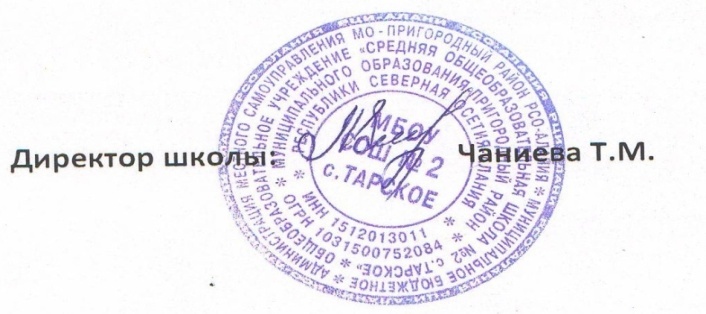 годВсегоучащихсяIСтупеньIIСтупеньIIIСтупень2014-2015984738112015-201698464662016-2017114584511КлассНа начало годаПрибыло Выбыло На конец  годаПереведено Отложен переводНа  второй годотличниковХорошистовКлассНа начало годаПрибыло Выбыло На конец  годаПереведено Отложен переводНа  второй годотличниковХорошистовУспеваемость Успеваемость Качество Качество 11919181213131331610010084,6284,623161615214493,7593,75505041010102710010090901-45858565271793933232599921410010084,6284,62610101030110010072,8672,86710101040410010068,7568,758101010501100100101096660210010033,333,35-9454545140121001005454108884110010062,562,511333210010066,6766,6710-111111114310010034341-11114114112113297,397,346,246,2классКол-воФИ уч-сяКлассный руководитель21Буружова Р.Буружева Х.Б.34Албагачиева А.Чумакова Т.Ю.Накистхоева Э.Оздоева Х.Эсмурзиева Ж.42Албагачиева Х.Гаглоева А.И.Гудантова Л.51Эсмурзиева Ш.Долгиева А.П.104Гуражева Ф.Мальсагова Р.И.Евкурова А.Тебоева М.Б.Эсмурзиева ФИтого:12№ФИО уч-сяРусск.язМатем. базаМатем. профильбиологияхимияисторияОбщ-возн.Литер-ра1.ДоскиеваРайшат43 (70)5 (18)(35) 6110 (28)13 (37)10 (35)2.Кациева Лейла15 (34)4 (14)5 .( 23)(27) 519 (25)12 (36)21 (45)3.ХадзиевМохамад19 (40)3 (11)25 (51 )14 (31)Средний балл по школе484 (14)233126,5363835Средний балл по районуСредний балл по республике№ФИО учащегосяРусский языкМатематикаБиологияХимияИсторияОбщ - знаниеГеография1.МейриевСалман3 4 (16)--3 (17)3 (24)-2.Тебоев Тамерлан4 (32)4 (20)---4 (33)4 (26)3.ЭкажеваЗульфия3 (21)4 (20)--3 (18)3 (19)-4.ГуражеваХатимат4 (29)17 (4)--4 (27)4 (25)-5.ЕвкуроваАйна3 (24)4 (19)3 (17)3 (13)---6.Исмаилов Юсуп4 (25)4 (18)--3 (16)3 (22)-Ср. балл по школе3 (24)4 (16)3 (17)3 (13)3 (20)3 (22)4 (26)Ср. балл по районуСр. балл по республике№классФИО уч-сяМесто обученияНазвание учрежденияфакультетспециальностьФорма обучения111Доскиева Р.М.211Кациева Л.И.311Хадзиев М.М.49Гуражева Х.59Мейриев С.69Исмаилов Ю.79Тебоев Т.89Евкурова А.99Экажева З.№ВопросыОтветственныеСрокиПродолжить работу над  единой методической темой школы: «Повышение качества образовательного процесса через внедрение новых педагогических и информационно-коммуникационных технологий (ИКТ)».Дирекция,Методический совет школыВ течение годаНаправить всю работу педагогического коллектива на успешную подготовку учащихся к сдаче ЕГЭ, активно используя современные информационно- образовательные технологии.ДирекцияВ течение годаОбеспечение одаренных детей широкой общеобразовательной подготовкой для развития высокого уровня компетенций в различных областях знаний в соответствии с индивидуальными потребностями и возможностями учащегося. Создание условий для развития одаренных детей и общей среды для проявления и развития способностей каждого ребенка, стимулирования и выявления достижений одаренных детей.ДирекцияВ течение годаСовершенствовать работу по созданию единой воспитательной среды, гражданскому и военно- патриотическому воспитанию учащихся.Заместитель              директора по ВР, МО классных руководителей В течение годаУсилить контроль подготовки учащихся по естественно-научным  и  общественным дисциплинам.ДирекцияВ течение годаСравнительный анализ педколлектива2013-2014учебный год2014-2015Учебный год2015-2016Уч. год2016-2017 уч. годУкомплектованность кадрами98%%98%99100вакансии221педагоги с высшей категорией (кол-во, % от общего количества)23-13,6%Педагоги с первой категорией(кол-во, % от общего количества)9 чел.,60%1170%1275%15-68%Педагоги с соответствием занимаемой должности, (прошедшие аттестацию)(кол-во, % от общего количества)2144-18%№ФИО педагогапредметклассТема урокауровеньБуружева Х.Б.математикашкольныйБорисова С.П.химияшкольныйМальсагова Р.И.Русский языкшкольныйГатиева Л.Х.русский языкшкольныйИсмаилова М.Р.математикашкольный8Гуражева Х.Х-М.ИсторияМХКшкольныйЧаниева Т.М.Русский языкшкольныйТанделова З.А.Английский языкшкольныйБаркинхоев В.М.ИсторияшкольныйХугаева Т.В.ГеографияДемеева А.А.Русский язык.Доля школьников, победителей и призёров Муниципальных олимпиадКоличество, % от общего количества учащихся ОУДоля школьников, участников региональных и всероссийских олимпиадКоличество, % от общего количества учащихся ОУУчастников8 чел.,9,75 %№ п/пОткрытые уроки по предмету:Тема урокаДата проведения1Русский язык «Род имен прилагательных.»11.03.17 г.2Математика «Умножение единицы и нуля.»14 .03.17 г.3Литературное чтение.« Звуки ф ф*,буквы Ф,ф.»16. 03.17 г.4Русский язык.«Спряжение глаголов.»15.03. 17 г.ПредметСредний баллМаксимальный баллРусский язык29,4 (77,36 %)38 (100%)Математика11,7 (65 %)18 (100%)Окружающий мир17,7 (57,1)31 (100%)Отметка за ВПР«2»Пониженныйуровень«3»Базовый уровень«4»Повышенный уровень«5»РасширенныйуровеньДоля участников, получивших отметку010 %60 %30 %Отметка за ВПР«2»Пониженныйуровень«3»Базовый уровень«4»Повышенный уровень«5»РасширенныйуровеньДоля участников, получивших отметку0%10 %60 %30%Отметка за ВПР«2»Пониженныйуровень«3»Базовый уровень«4»Повышенный уровень«5»РасширенныйуровеньДоля участников, получивших отметку0%10 %80 %10%ПредметСредний баллМаксимальный баллРусский язык39,2 (87,1 %)45 (100%)Математика12,1 (60,5 %)20 (100%)Окружающий мир13,14 (42,4)31 (100%)История12,85(85,6%)15 (00%)Отметка за ВПР«2»Пониженныйуровень«3»Базовый уровень«4»Повышенный уровень«5»РасширенныйуровеньДоля участников, получивших отметку11,1%22,2 %33,3 %33,3 %Отметка за ВПР«2»Пониженныйуровень«3»Базовый уровень«4»Повышенный уровень«5»РасширенныйуровеньДоля участников, получивших отметку0%33,3 %44,4 %22,2%Отметка за ВПР«2»Пониженныйуровень«3»Базовый уровень«4»Повышенный уровень«5»РасширенныйуровеньДоля участников, получивших отметку14,2%42,8 %42,8 %0%Отметка за ВПР«2»Пониженныйуровень«3»Базовый уровень«4»Повышенный уровень«5»РасширенныйуровеньДоля участников, получивших отметку0%14,3 %0 %85,7%ПредметСредний баллМаксимальный баллГеография16,6 (75,5 %)22 (100%)Химия26,3 (79,7 %)33 (100%)Физика16,3 (62,6%)26 (100%)ИсторияБиология№Мероприятия Класс Дата Ответственные 1Классный час «Умей сказать «Нет»!»1-11 классы16.11 - 25.11.2016г.Классные руководители.2Разработка эмблемы «Жизнь без наркотиков»5-8 классы17.-22.11. 2016г.Классные руководители.3Конкурс плакатов «Я люблю жизнь»2-11 классы15.11.-25.11.2016г.Классные руководители.4Мероприятия по антинаркотическойпрофилактике по теме «Против зла - все вместе!»8-11 классы22.11.2016г.23.11.2016г.Учитель ОБЖ:Баркинхоев В.М.Классные руководителиСтепень сохранности контингента обучающихся по классам и ступеням обученияДоля обучающихся в возрасте 6,5 – 15 лет, отчисленных по неуспеваемости и за плохое поведениенетСоотношение числа обучавшихся в 4 классе и пожелавших продолжить  обучение в 5 классе.2010-2011 -100%2011-2012 – 100%2012-2013 – 100%2013-2014-100%2015-2016-100%2016-2017-100%Степень сохранности контингента обучающихся по классам и ступеням обученияДоля обучающихся в возрасте 6,5 – 15 лет, отчисленных по неуспеваемости и за плохое поведениенетСоотношение числа обучавшихся в 4 классе и пожелавших продолжить  обучение в 5 классе.2010-2011 -100%2011-2012 – 100%2012-2013 – 100%2013-2014-100%2015-2016-100%2016-2017-100%сентябрьВ течении годаВ теч. годасентябрьКл. руководители,Директор,зам.дир. по УВР и ВР.Директор,зам дир. по УВРЗам. дир. по ВР, кл. руководители.Зам. дир. по ВР.ПриказПриказСовещ. при директоре.СправкаРабота со слабоуспевающими учениками.3.1.Составить список слабоуспевающих учащихся по классам и предметам. (После стартовых работ)3.2.Выявить причины отставания, помочь в организации учебного труда, ликвидации пробелов в знаниях. Оформить на каждого слабоуспевающего ребёнка диагностическую карту.3.3.Вести специальный учёт работы со слабоуспевающими учащимися. Вести консультации по основным предметам для пропустивших уроки и получивших «2».3.4.Вовлечь в число читателей библиотеки слабоуспевающих учащихся.3.5.Обеспечить учебниками учащихся.Ознакомить учащихся, учителей, родителей с положением с учебниками, познакомить с правилами пользования бесплатными учебниками.33.8. Строго следить за выполнением единых требований к учащимся, провести беседы, классные часы по Уставу школы3.9.За счёт неаудиторной работы выделить часы для индивидуальной работы со слабоуспевающими учениками.3.10.Провести собрание с родителями будущих первоклассников.3.11.Зачисление учащихся в 1-й класс (издание приказа по школе).3.12.Зачисление учащихся в 10 класс (издание приказа по школе).3.14.Ознакомление учащихся с правилами техники безопасности при проведении различных учебных занятий, во время проведения мероприятий во внеурочное время.3.15.Оформление приказа по движению учащихся за летний период.3.16.Внести изменения в алфавитную книгу обучающихся.3.17.Утверждение тематических планов.3.18.Составление расписания уроков.3.19.Организация и проведение встреч с медицинскими работниками Тарской врачебной амбулатории по профилактике различных заболеваний.сентябрь 2 неделяВ течение годав течение годасентябрь сентябрьсентябрьв течение года.в течение года. В течение года1 сентября1 сентябряв течение года.сентябрьсентябрьКлассные руководители, завуч, учителя предметники.Классные руководители, завуч, учителя предметники, психолог.Учителя – предметники.учителя - предметники, библиотекарь, классные руководители...Классные руководители, АдминистрацияКлассные руководителиУчителя-предметникиУчителя 1-х классов, завуч по УВРДиректор классные руководители.Зав. кабинетами. Учителя предметники, классные руководители.Директор Зам. директора по УВР.Зам. директора по УВРЗам. директора по ВР.Совещание при зам. директоре по УВРСовещание при директоре.Совещание при зам. директора по ВРПо плануГрафик работыспискиприказ приказСовещание при зам. директора по ВРПриказ44Мероприятия по выполнению среднего всеобуча.4.1.Принять в 10 класс 100% выпускников 9-х классов4.2.Постоянно интересоваться учёбой и трудоустройством выпускников 11-х классов. Способствовать их дальнейшей учебе и трудоустройству.4.3.Работать над формированием правильного отношения к учёбе, для чего:-проводить выставки лучших тетрадей, работ детей;-с помощью школьной стенной печати, линеек, пропагандировать работу лучших учеников;-обновить Доску Почёта;-провести предметные недели:      -неделя химии-неделя истории- -неделя физики-неделя биологии-неделя географии-неделя  английского языка-неделя литературыНеделя искусства-провести школьные олимпиады--продолжить работу предметных кружков.4.4.Изучение адаптации учащихся 5-х и 10-х классов к обучению на старших ступенях школы.4.5.Изучение адаптации учащихся 1-х классов к обучению в школе.4.6.Производственное совещание о работе педагогов с неуспевающими и слабоуспевающими (по итогам первой четверти).4.7..Проведение совещания при директоре с повесткой дня:-«Об обеспечении учащихся учебниками»-«О начале учебного года»-О проведении праздника «День знаний».-«Об организации питания в школьной столовой»июньв течение года1 раз в четвертьоктябрьноябрьоктябрьЗД по УВРклассные руководители 9-х классов.Классные руководители, администрация.Учебный секторЗам. директора по УВРЗам. директора по ВРУчителя предметникиЗам. директора по УВРРуководители кружковЗам директора по УВР, классные руководители, ЗД по УВРклассные руководители 9-х классов.Классные руководители, администрация.Учебный секторЗам. директора по УВРЗам. директора по ВРУчителя предметникиЗам. директора по УВРРуководители кружковЗам директора по УВР, классные руководители, справка.справкаСовещание при директореСовещание при директоресправка.справкаСовещание при директореСовещание при директоре55Охрана прав и жизни учащихся.5.1.Мероприятия по предупреждению детского дорожно-транспортного травматизма.1.На общем собрании работников школы избрать общественного инспектора по безопасности дорожного движения2.Организовать с классными руководителями 1-11 –х классов инструктивно-методические занятия по методике проведения занятий с учащимися по правилам дорожного движения3.Организовать изучение Правил Дорожного движения с учащимися школы4. Проводить с учащимися тематические утренники, викторины, конкурсы, соревнования по безопасности дорожного движения5.Провести встречу с работниками ГИБДД6. Провести совещание при директоре школы с повесткой «О работе классных руководителей по предупреждению детского дорожно-транспортного травматизма».до 01.09.до 01.09.до 01.09.в течение месяцасентябрьсентябрь4 неделяВ течение годадо 01.09.до 01.09.до 01.09.в течение месяцасентябрьсентябрь4 неделяВ течение годаКлассные руководителиКлассные руководители5.2. Противопожарные мероприятия.1. Издать приказ о назначении ответственных лиц за пожарную безопасность, об установлении противопожарного режима, о создании добровольной пожарной дружины среди сотрудников школы и дружины юных пожарных.2.Организовать проведение противопожарного инструктажа работников и учащихся школы.3. Оформить противопожарный уголок.4.Провести проверку сопротивления изоляции электросети и заземления оборудования.5.Провести перезарядку химических порошковых и углекислотных огнетушителей6. Оборудовать эвакуационные выходы из здания школы легко открывающимися запорами и обозначить их надписями и указательными знаками.До 01.09До 01.09.1 четверть1 четвертьДо 01.09.До 01.09.До 01.09До 01.09.1 четверть1 четвертьДо 01.09.До 01.09.ДиректорЗавхозДиректорЗавхоз5.3.Мероприятия по профилактике и предупреждению травматизма и несчастных случаев1.На общем собрании педагогического коллектива школы избрать общественного инструктора по профилактике и предупреждению травматизма и несчастных случаев среди учащихся школы.2.Заслушать на заседании МО классных руководителей «О работе с учащимися по профилактике и предупреждению травматизма и несчастных случаев»3.Провести совещание при директоре школы с повесткой «О работе учителей физической культуры и трудового обучения по профилактике и предупреждению травматизма и несчастных случаев среди учащихся»4.Лекции:Типы несчастных случаев. Определение основных понятий: травма, повреждение, несчастный случай.причины травматизма: технические, организационные, личностные.5.3.Мероприятия по профилактике и предупреждению травматизма и несчастных случаев1.На общем собрании педагогического коллектива школы избрать общественного инструктора по профилактике и предупреждению травматизма и несчастных случаев среди учащихся школы.2.Заслушать на заседании МО классных руководителей «О работе с учащимися по профилактике и предупреждению травматизма и несчастных случаев»3.Провести совещание при директоре школы с повесткой «О работе учителей физической культуры и трудового обучения по профилактике и предупреждению травматизма и несчастных случаев среди учащихся»4.Лекции:Типы несчастных случаев. Определение основных понятий: травма, повреждение, несчастный случай.причины травматизма: технические, организационные, личностные.До 01.09.1 раз в четвертьСентябрь1 раз в полугодиеДо 01.09.1 раз в четвертьСентябрь1 раз в полугодие7.План работы с будущими первоклассниками.7.План работы с будущими первоклассниками.7.План работы с будущими первоклассниками.№№МесяцИсполнителиАвгуст Август Август 1Уточнение списков учащихся 1-х классовЗД по УВР2Предварительный сбор учащихся 1-х классовЯндиева Р.А.3Организационное собрание родителей учащихся 1-х классовЯндиева Р.А.5Издание приказа о зачислении учащихся 1-х классов в школудиректорСентябрьСентябрьСентябрь1Стартовая диагностика учебных достижений первоклассников на начало учебного года.Яндиева Р.А.2Праздник «Здравствуй, школа!». Долгиева А.П.ОктябрьОктябрьОктябрь1Издание приказа о создании комиссии по комплектованию 1-х классов на новый учебный год.ДиректорНоябрьНоябрьНоябрь2Консультация по вопросам подготовки детей к обучению в школе.ДекабрьДекабрьДекабрь1Новогодний праздник «Здравствуй, Зимушка – зима!»Долгиева А.П.ЯнварьЯнварьЯнварь1Уточнение списков будущих первоклассников, проживающих в микрорайоне школыУчителя начальных классов2Совещание при директоре «Анализ оптимальности комплектования 1-х классов. Успешность обучения первоклассников. Формирование общеучебных умений и навыков у  учащихся»Директор3Анкетирование родителей будущих первоклассников, выявления ожиданий семьи от школыУчителя начальных классов.ФевральФевральФевраль1Спортивный праздник «Весёлые старты» учащихся 1-х классов.Яндиева Р.А.Март Март Март 1Собеседование по вопросам готовности к обучению в школе будущих первоклассников. Предварительное комплектование 1-х классов по потокам обучения с учётом выбора родителями учебных программ.ЗД по УВР2Анализ итогов успешности обучения в 1-х классах за третью четвертьЗД по УВРАпрель Апрель Апрель 1Совместная игра по правилам дорожного движения «Счастливый случай»Учителя начальных классов2Театрализованная встреча в костюмах сказочных героев «Дорогами сказок»Учителя начальных классов4Экскурсия в школьную библиотекуУчителя начальных классовМайМайМай1Индивидуальные коррекционно-развивающие занятия с будущими первоклассниками.Учителя начальных классов2Изучение динамики успешности обучения и развития учащихся 1-х классов. Обобщение аналитико-диагностических материалов.ЗД по УВРРабота с фондом учебной литературойРабота с фондом учебной литературой Срок исполнения Срок исполненияПодведение итогов движения фонда. Диагностика обеспеченности учащихся учебниками и учебными пособиями на 2017-2018 учебный год.Подведение итогов движения фонда. Диагностика обеспеченности учащихся учебниками и учебными пособиями на 2017-2018 учебный год.Сентябрь-октябрьСентябрь-октябрьПроведение работы по сохранности учебного фонда (рейды по классам с проверкой учебников)Проведение работы по сохранности учебного фонда (рейды по классам с проверкой учебников)Декабрь,
АпрельДекабрь,
АпрельСписание учебного фонда с учетом ветхости  и смены учебных программСписание учебного фонда с учетом ветхости  и смены учебных программОктябрь-декабрьОктябрь-декабрьИзучение и анализ использования учебного фондаИзучение и анализ использования учебного фондаВ течение годаВ течение годаПополнение и редактирование картотеки учебной литературыПополнение и редактирование картотеки учебной литературыВ течение годаВ течение годаРасстановка новых изданий в фонде. Оформление накладных на учебную литературу и их своевременная передача в бухгалтериюРасстановка новых изданий в фонде. Оформление накладных на учебную литературу и их своевременная передача в бухгалтериюВ течение годаВ течение годаРабота с фондом художественной литературыРабота с фондом художественной литературыСрок исполненияСрок исполненияИзучение состава фонда и анализ его использованияИзучение состава фонда и анализ его использования Декабрь ДекабрьСвоевременный прием, систематизация, техническая обработка и регистрация новых поступлений Своевременный прием, систематизация, техническая обработка и регистрация новых поступлений Постоянно в течение годаПостоянно в течение годаУчет библиотечного фондаУчет библиотечного фондаПо графику инвентаризации
материального отдела По графику инвентаризации
материального отдела Формирование фонда библиотеки традиционными и нетрадиционными носителями информацииФормирование фонда библиотеки традиционными и нетрадиционными носителями информацииПо мере комплектованияПо мере комплектованияСоздание и ведение электронного каталога поступающей литературыСоздание и ведение электронного каталога поступающей литературыПостоянноПостоянноПодведение итогов инвентаризации. 
Списание недостающих изданий, оформление акта замены-утери. Оформление акта о проверке библиотечного фонда в материальном отделе бухгалтерии.Подведение итогов инвентаризации. 
Списание недостающих изданий, оформление акта замены-утери. Оформление акта о проверке библиотечного фонда в материальном отделе бухгалтерии.декабрьдекабрьВыдача документов пользователям библиотекиВыдача документов пользователям библиотекиПостоянноПостоянноРабота с фондом:                 оформление фонда (наличие полочных, буквенных разделителей,  разделителей с портретами детских писателей, индексов), эстетика оформления                  соблюдение  правильной  расстановки фонда на стеллажах                проверка правильности расстановки фонда 1 раз в год                  обеспечение свободного доступа пользователей библиотеки к информации Работа с фондом:                 оформление фонда (наличие полочных, буквенных разделителей,  разделителей с портретами детских писателей, индексов), эстетика оформления                  соблюдение  правильной  расстановки фонда на стеллажах                проверка правильности расстановки фонда 1 раз в год                  обеспечение свободного доступа пользователей библиотеки к информации Постоянно в течение годаПостоянно в течение годаРабота по сохранности фонда:              организация фонда особо ценных изданий и проведение периодических проверок сохранности                  обеспечение мер по возмещению ущерба, причиненного носителям информации в установленном  порядке                  организация работ по мелкому ремонту и переплету изданий                     обеспечение требуемого режима систематизированного хранения и физической сохранности библиотечного фонда. Раз в месяц устраивать  санитарный день                 систематический  контроль   за  своевременным возвратом в библиотеку выданных изданий Работа по сохранности фонда:              организация фонда особо ценных изданий и проведение периодических проверок сохранности                  обеспечение мер по возмещению ущерба, причиненного носителям информации в установленном  порядке                  организация работ по мелкому ремонту и переплету изданий                     обеспечение требуемого режима систематизированного хранения и физической сохранности библиотечного фонда. Раз в месяц устраивать  санитарный день                 систематический  контроль   за  своевременным возвратом в библиотеку выданных изданий Постоянно в течение годаПостоянно в течение года 1 раз в месяцДекабрь, майПостоянно в течение годаПостоянно в течение года 1 раз в месяцДекабрь, майРабота по сохранности фонда:              организация фонда особо ценных изданий и проведение периодических проверок сохранности                  обеспечение мер по возмещению ущерба, причиненного носителям информации в установленном  порядке                  организация работ по мелкому ремонту и переплету изданий                     обеспечение требуемого режима систематизированного хранения и физической сохранности библиотечного фонда. Раз в месяц устраивать  санитарный день                 систематический  контроль   за  своевременным возвратом в библиотеку выданных изданий Работа по сохранности фонда:              организация фонда особо ценных изданий и проведение периодических проверок сохранности                  обеспечение мер по возмещению ущерба, причиненного носителям информации в установленном  порядке                  организация работ по мелкому ремонту и переплету изданий                     обеспечение требуемого режима систематизированного хранения и физической сохранности библиотечного фонда. Раз в месяц устраивать  санитарный день                 систематический  контроль   за  своевременным возвратом в библиотеку выданных изданий Постоянно в течение годаПостоянно в течение года 1 раз в месяцДекабрь, майПостоянно в течение годаПостоянно в течение года 1 раз в месяцДекабрь, майРабота по сохранности фонда:              организация фонда особо ценных изданий и проведение периодических проверок сохранности                  обеспечение мер по возмещению ущерба, причиненного носителям информации в установленном  порядке                  организация работ по мелкому ремонту и переплету изданий                     обеспечение требуемого режима систематизированного хранения и физической сохранности библиотечного фонда. Раз в месяц устраивать  санитарный день                 систематический  контроль   за  своевременным возвратом в библиотеку выданных изданий Работа по сохранности фонда:              организация фонда особо ценных изданий и проведение периодических проверок сохранности                  обеспечение мер по возмещению ущерба, причиненного носителям информации в установленном  порядке                  организация работ по мелкому ремонту и переплету изданий                     обеспечение требуемого режима систематизированного хранения и физической сохранности библиотечного фонда. Раз в месяц устраивать  санитарный день                 систематический  контроль   за  своевременным возвратом в библиотеку выданных изданий Постоянно в течение годаПостоянно в течение года 1 раз в месяцДекабрь, майПостоянно в течение годаПостоянно в течение года 1 раз в месяцДекабрь, майРабота по сохранности фонда:              организация фонда особо ценных изданий и проведение периодических проверок сохранности                  обеспечение мер по возмещению ущерба, причиненного носителям информации в установленном  порядке                  организация работ по мелкому ремонту и переплету изданий                     обеспечение требуемого режима систематизированного хранения и физической сохранности библиотечного фонда. Раз в месяц устраивать  санитарный день                 систематический  контроль   за  своевременным возвратом в библиотеку выданных изданий Работа по сохранности фонда:              организация фонда особо ценных изданий и проведение периодических проверок сохранности                  обеспечение мер по возмещению ущерба, причиненного носителям информации в установленном  порядке                  организация работ по мелкому ремонту и переплету изданий                     обеспечение требуемого режима систематизированного хранения и физической сохранности библиотечного фонда. Раз в месяц устраивать  санитарный день                 систематический  контроль   за  своевременным возвратом в библиотеку выданных изданий Постоянно в течение годаПостоянно в течение года 1 раз в месяцДекабрь, майПостоянно в течение годаПостоянно в течение года 1 раз в месяцДекабрь, майРабота по сохранности фонда:              организация фонда особо ценных изданий и проведение периодических проверок сохранности                  обеспечение мер по возмещению ущерба, причиненного носителям информации в установленном  порядке                  организация работ по мелкому ремонту и переплету изданий                     обеспечение требуемого режима систематизированного хранения и физической сохранности библиотечного фонда. Раз в месяц устраивать  санитарный день                 систематический  контроль   за  своевременным возвратом в библиотеку выданных изданий Работа по сохранности фонда:              организация фонда особо ценных изданий и проведение периодических проверок сохранности                  обеспечение мер по возмещению ущерба, причиненного носителям информации в установленном  порядке                  организация работ по мелкому ремонту и переплету изданий                     обеспечение требуемого режима систематизированного хранения и физической сохранности библиотечного фонда. Раз в месяц устраивать  санитарный день                 систематический  контроль   за  своевременным возвратом в библиотеку выданных изданий Постоянно в течение годаПостоянно в течение года 1 раз в месяцДекабрь, майПостоянно в течение годаПостоянно в течение года 1 раз в месяцДекабрь, майРабота по сохранности фонда:              организация фонда особо ценных изданий и проведение периодических проверок сохранности                  обеспечение мер по возмещению ущерба, причиненного носителям информации в установленном  порядке                  организация работ по мелкому ремонту и переплету изданий                     обеспечение требуемого режима систематизированного хранения и физической сохранности библиотечного фонда. Раз в месяц устраивать  санитарный день                 систематический  контроль   за  своевременным возвратом в библиотеку выданных изданий Работа по сохранности фонда:              организация фонда особо ценных изданий и проведение периодических проверок сохранности                  обеспечение мер по возмещению ущерба, причиненного носителям информации в установленном  порядке                  организация работ по мелкому ремонту и переплету изданий                     обеспечение требуемого режима систематизированного хранения и физической сохранности библиотечного фонда. Раз в месяц устраивать  санитарный день                 систематический  контроль   за  своевременным возвратом в библиотеку выданных изданий Постоянно в течение годаПостоянно в течение года 1 раз в месяцДекабрь, майПостоянно в течение годаПостоянно в течение года 1 раз в месяцДекабрь, майРабота по сохранности фонда:              организация фонда особо ценных изданий и проведение периодических проверок сохранности                  обеспечение мер по возмещению ущерба, причиненного носителям информации в установленном  порядке                  организация работ по мелкому ремонту и переплету изданий                     обеспечение требуемого режима систематизированного хранения и физической сохранности библиотечного фонда. Раз в месяц устраивать  санитарный день                 систематический  контроль   за  своевременным возвратом в библиотеку выданных изданий Работа по сохранности фонда:              организация фонда особо ценных изданий и проведение периодических проверок сохранности                  обеспечение мер по возмещению ущерба, причиненного носителям информации в установленном  порядке                  организация работ по мелкому ремонту и переплету изданий                     обеспечение требуемого режима систематизированного хранения и физической сохранности библиотечного фонда. Раз в месяц устраивать  санитарный день                 систематический  контроль   за  своевременным возвратом в библиотеку выданных изданий Постоянно в течение годаПостоянно в течение года 1 раз в месяцДекабрь, майПостоянно в течение годаПостоянно в течение года 1 раз в месяцДекабрь, майРабота по сохранности фонда:              организация фонда особо ценных изданий и проведение периодических проверок сохранности                  обеспечение мер по возмещению ущерба, причиненного носителям информации в установленном  порядке                  организация работ по мелкому ремонту и переплету изданий                     обеспечение требуемого режима систематизированного хранения и физической сохранности библиотечного фонда. Раз в месяц устраивать  санитарный день                 систематический  контроль   за  своевременным возвратом в библиотеку выданных изданий Работа по сохранности фонда:              организация фонда особо ценных изданий и проведение периодических проверок сохранности                  обеспечение мер по возмещению ущерба, причиненного носителям информации в установленном  порядке                  организация работ по мелкому ремонту и переплету изданий                     обеспечение требуемого режима систематизированного хранения и физической сохранности библиотечного фонда. Раз в месяц устраивать  санитарный день                 систематический  контроль   за  своевременным возвратом в библиотеку выданных изданий Постоянно в течение годаПостоянно в течение года 1 раз в месяцДекабрь, майПостоянно в течение годаПостоянно в течение года 1 раз в месяцДекабрь, майСписание ветхой художественной литературы и литературы по моральному износуСписание ветхой художественной литературы и литературы по моральному износуОктябрь-декабрьОктябрь-декабрьРабота с педагогическим коллективомРабота с педагогическим коллективомИнформирование учителей о новой учебной и методической литературе, педагогических журналах и газетах. Информирование учителей о новой учебной и методической литературе, педагогических журналах и газетах. Информационный листокОказание методической помощи к уроку  Оказание методической помощи к уроку  В течение годаПоиск литературы и периодических изданий по заданной тематике. Подбор материалов к предметным неделям для подготовки школьных газетПоиск литературы и периодических изданий по заданной тематике. Подбор материалов к предметным неделям для подготовки школьных газетПо требованию МО и педагоговРабота с учащимисяРабота с учащимисяОбслуживание учащихся согласно расписанию работы библиотекиОбслуживание учащихся согласно расписанию работы библиотекиПостоянноПросмотр читательских формуляров с целью выявления задолжников (результаты сообщать классным руководителям)Просмотр читательских формуляров с целью выявления задолжников (результаты сообщать классным руководителям)1 раз в четвертьПроводить беседы с вновь записавшимися читателями о культуре чтения книг. Объяснить об ответственности за причинённый ущерб книге или учебнику.Проводить беседы с вновь записавшимися читателями о культуре чтения книг. Объяснить об ответственности за причинённый ущерб книге или учебнику.ПостоянноПровести школьный конкурс «Лучший читатель года», «Лучший читающий класс школы» среди учащихся начальной и средней школыПровести школьный конкурс «Лучший читатель года», «Лучший читающий класс школы» среди учащихся начальной и средней школыОктябрь-мартЭтапы работыСодержание работыСрокОтветственныеПодготовительный 1. Уточнение списка учителей на аттестацию в 2017-2018 учебном году.2. Подготовка документации к аттестации:Заявление по установленной формеЭкспертиза заявления (в течение 1 месяца дней со дня его поступления)СентябрьСентябрь-октябрьЗам. директора по УВРЗам. директора по УВР, учителя.№МероприятияСрокиОтветственныеТема урока11Неделя русского языка и русской литературы16.10.201722.10.2017ШМО, Мальсагова Р.ИГатиева Л.Х.Демеева А.А.2Неделя иностранного языка20.11.2017-26.11.2017ШМО, Танделова З.А.3Неделя математики,Физики04.12.2017-9.12.2017ШМО, Исмаилова М.Р., Буружева Х.Б., 4 Неделя истории20.12.2017-25.12.2017 Баркинхоев В.М.,Гуражева Х.Х-М.5 Неделя химии19.02.2018-24.02.2018 Борисова С.П.6Неделя предметов начальных классов05.03.201810.03.2018ШМО учителей начальных классов; Кациева М.М., Буружева Х.Б., Чумакова Т.Ю., Гаглоева А.И.7Неделя биологии09.04.2018-14.04.2018Хлынцова Т.Н.8Неделя географии 16.02.2018-21.02.2018Хугаева Т.В.9. Неделя ингушского языка05.02.201811.02.2018Долгиева А.П.Гатиева Л.Х.Мальсагова Р.И.СрокиОтветственныеI заседаниеI заседаниеI заседание1. Анализ учебно-воспитательной деятельности за 2016-2017 учебный год и утверждение плана на 2016-2017 учебный год.2. Анализ  отчетных данных по вопросу охвата детей школьного возраста всеобщим  средним образованием .31.08.2017ДирекцияII заседание II заседание II заседание 1. Итоги учебно-воспитательной работы за I четверть.2. Адаптация учащихся 1,5,10 классов в новых коллективах. Здоровьесберегающие технологии.3. Результаты проверки неаудиторной работы учителей.ноябрьДирекцияIII заседание III заседание III заседание 1. Итоги первого полугодия.2. Учебно-воспитательный процесс как система взаимодействия всех участников образовательного процесса.3.О подходе к выявлению и развитию одаренности учащихся в исследовательской деятельности.4.Разное.январьДирекцияIV заседание IV заседание IV заседание Модель повышения учебной мотивации обучающихся средствами межпредметной интеграции в условиях перехода на новые образовательные стандарты .Состояние преподавания предметов гуманитарного цикла, математики в 5-11 классах.мартДирекцияV заседание V заседание V заседание Использование информационных технологий в совершенствовании учебного процесса. Военно–патриотическое и гражданское воспитание учащихся.О допуске обучающихся 9-х, 11–х классов к государственной (итоговой) аттестации.О переводе учащихся 1-х классов.майДирекцияКлассные руководители 1,9,11кл.VI заседаниеVI заседаниеVI заседание1. О выпуске учащихся 9-х  и 11-х классов.июньДирекцияКлассные руководители  9-х классовVIII заседаниеVIII заседаниеVIII заседание1. О выпуске учащихся 11-х классов.2. Об итогах работы с «осенниками».3. О переводе учащихся 10-х классов.июньДирекцияКлассныеруководители10-11-х классов.АвгустАвгустАвгустАвгустКомплектование 1-х, 10-х классов, приём обучающихся в школу.Готовность школьного здания, учебных кабинетов, мастерских, спортивного и тренажёрного залов к началу учебного года. Первичный инструктаж сотрудников по технике безопасности.Подготовка документации для сдачи отчёта ОШ-1, РИК, тарификации.Организация проведения праздника «Первый звонок».Чаниева Т.М.заместители директора,классные руководителиЧаниева Т.М.заместители директора,классные руководителиЧаниева Т.М.заместители директора,классные руководителиСентябрьСентябрьСентябрьСентябрьI.Организационное заседание (расширенное).Организация образовательного процесса в новом учебном году.Анализ  отчетных данных по вопросу охвата детей школьного возраста всеобщим  средним образованием .Сбор информации  об обеспеченности учебниками и учебно-методической литературой.Администрация, классные руководители, библиотекарь.Администрация, классные руководители, библиотекарь.Администрация, классные руководители, библиотекарь.II.Контроль календарно – тематического планирования. Состояние и заполнение электронных журналов.Организация  проведения административных проверочных контрольных работ по русскому языку и математике в 5, 10 классах..Чаниева Т.М.Заместители директора,Руководители МО.Чаниева Т.М.Заместители директора,Руководители МО.Чаниева Т.М.Заместители директора,Руководители МО.ОктябрьОктябрьОктябрьОктябрьI.Результаты административных проверочных контрольных работ, проведенных в 5 ,10-х классах по математике и русскому языку.Состояние преподавания ингушского языка и литературы в 1-4 классах.Контроль  посещаемости учащихся. Контроль внеурочной занятости учащихся.I.Результаты административных проверочных контрольных работ, проведенных в 5 ,10-х классах по математике и русскому языку.Состояние преподавания ингушского языка и литературы в 1-4 классах.Контроль  посещаемости учащихся. Контроль внеурочной занятости учащихся.I.Результаты административных проверочных контрольных работ, проведенных в 5 ,10-х классах по математике и русскому языку.Состояние преподавания ингушского языка и литературы в 1-4 классах.Контроль  посещаемости учащихся. Контроль внеурочной занятости учащихся.Чаниева Т.М.Заместители директораII.Организация  проведения школьного этапа Всероссийской олимпиады школьников и подготовка к муниципальному этапу.Отчет завхоза о санитарно-гигиеническом состоянии школы и готовности к отопительному сезону.Состояние преподавания ингушского языка и литературы в 5-11 классах. Выборочный контроль.II.Организация  проведения школьного этапа Всероссийской олимпиады школьников и подготовка к муниципальному этапу.Отчет завхоза о санитарно-гигиеническом состоянии школы и готовности к отопительному сезону.Состояние преподавания ингушского языка и литературы в 5-11 классах. Выборочный контроль.II.Организация  проведения школьного этапа Всероссийской олимпиады школьников и подготовка к муниципальному этапу.Отчет завхоза о санитарно-гигиеническом состоянии школы и готовности к отопительному сезону.Состояние преподавания ингушского языка и литературы в 5-11 классах. Выборочный контроль.Чаниева Т.М.Зам. Директора,Завхоз.НоябрьНоябрьНоябрьНоябрьI.Подведение итогов первой четверти.Результаты проверки дневников и журналов в 1-4-х классах.Результаты проверки санитарно- гигиенического режима и питания школьников.Контроль работы молодых учителей. Работа наставников.I.Подведение итогов первой четверти.Результаты проверки дневников и журналов в 1-4-х классах.Результаты проверки санитарно- гигиенического режима и питания школьников.Контроль работы молодых учителей. Работа наставников.I.Подведение итогов первой четверти.Результаты проверки дневников и журналов в 1-4-х классах.Результаты проверки санитарно- гигиенического режима и питания школьников.Контроль работы молодых учителей. Работа наставников.Чаниева Т.М. Зам. Дир. По УВР и ВР.II.Результаты проверки уроков русского языка,  литературного чтения , математики в 1-4 классах.Состояние ведения тетрадей по русскому языку и математике в 1-4 классах.Контроль работы учителей, аттестуемых в текущем учебном году.II.Результаты проверки уроков русского языка,  литературного чтения , математики в 1-4 классах.Состояние ведения тетрадей по русскому языку и математике в 1-4 классах.Контроль работы учителей, аттестуемых в текущем учебном году.II.Результаты проверки уроков русского языка,  литературного чтения , математики в 1-4 классах.Состояние ведения тетрадей по русскому языку и математике в 1-4 классах.Контроль работы учителей, аттестуемых в текущем учебном году.Чаниева Т.М.Зам. Дир. По УВР.ДекабрьДекабрьДекабрьДекабрьI.Состояние ведения злектронных журналов Подготовка к административным контрольным работам.Результаты проверки ЗУН на уроках иностранного языка во 2-4 классах. Результаты проверки внеаудиторной работы учителей. Утверждение плана  МО учителей гуманитарных дисциплин по проведению предметной недели.I.Состояние ведения злектронных журналов Подготовка к административным контрольным работам.Результаты проверки ЗУН на уроках иностранного языка во 2-4 классах. Результаты проверки внеаудиторной работы учителей. Утверждение плана  МО учителей гуманитарных дисциплин по проведению предметной недели.I.Состояние ведения злектронных журналов Подготовка к административным контрольным работам.Результаты проверки ЗУН на уроках иностранного языка во 2-4 классах. Результаты проверки внеаудиторной работы учителей. Утверждение плана  МО учителей гуманитарных дисциплин по проведению предметной недели.Чаниева Т.М.Зам. Дир. По УВР.III.Результаты проверки уроков географии в 6-х классах, алгебры, геометрии и физики в 7-х классах, химии в 8-х классах (первый год изучения).Составление плана зимних каникул. Отчет о подготовке к празднованию Нового года.Результаты проверки уроков внеклассного чтения в 1-4 классах.III.Результаты проверки уроков географии в 6-х классах, алгебры, геометрии и физики в 7-х классах, химии в 8-х классах (первый год изучения).Составление плана зимних каникул. Отчет о подготовке к празднованию Нового года.Результаты проверки уроков внеклассного чтения в 1-4 классах.III.Результаты проверки уроков географии в 6-х классах, алгебры, геометрии и физики в 7-х классах, химии в 8-х классах (первый год изучения).Составление плана зимних каникул. Отчет о подготовке к празднованию Нового года.Результаты проверки уроков внеклассного чтения в 1-4 классах.Чаниева Т.М.Заместители директораЯнварьЯнварьЯнварьЯнварьI.Обсуждение итогов I полугодия.Состояние дневников учащихся 5-11 классов.Проверка состояния классных журналов, тематического планирования, выполнения программ и их практической части.Утверждение плана МО учителей русского языка по подготовке предметной недели.I.Обсуждение итогов I полугодия.Состояние дневников учащихся 5-11 классов.Проверка состояния классных журналов, тематического планирования, выполнения программ и их практической части.Утверждение плана МО учителей русского языка по подготовке предметной недели.I.Обсуждение итогов I полугодия.Состояние дневников учащихся 5-11 классов.Проверка состояния классных журналов, тематического планирования, выполнения программ и их практической части.Утверждение плана МО учителей русского языка по подготовке предметной недели.Чаниева Т.М.Заместители директораРуководитель МОII.Состояние преподавания математики и информатики в 5-9 классах. Состояние ведения тетрадей по математике в 5-9 классах.Состояние преподавания предметов естественно-научного цикла в 5-7 классах.Утверждение плана МО учителей математики и информатики по проведению  предметной недели.II.Состояние преподавания математики и информатики в 5-9 классах. Состояние ведения тетрадей по математике в 5-9 классах.Состояние преподавания предметов естественно-научного цикла в 5-7 классах.Утверждение плана МО учителей математики и информатики по проведению  предметной недели.II.Состояние преподавания математики и информатики в 5-9 классах. Состояние ведения тетрадей по математике в 5-9 классах.Состояние преподавания предметов естественно-научного цикла в 5-7 классах.Утверждение плана МО учителей математики и информатики по проведению  предметной недели.Чаниева Т.М.Заместители директораРуководитель МОФевральФевральФевральФевральI.Результаты проверки внеаудиторной работы учителей. Состояние документации по внеаудиторной работе.Результаты проверки преподавания русского языка и литературы в 5-9 классах. Контроль состояния тетрадей по русскому языку и литературе учащихся 5-9 классов.Результаты проведенных предметных недель по русскому языку и математике.I.Результаты проверки внеаудиторной работы учителей. Состояние документации по внеаудиторной работе.Результаты проверки преподавания русского языка и литературы в 5-9 классах. Контроль состояния тетрадей по русскому языку и литературе учащихся 5-9 классов.Результаты проведенных предметных недель по русскому языку и математике.Чаниева Т.М.Заместители директораРуководитель МОЧаниева Т.М.Заместители директораРуководитель МОII.Состояние преподавания математики в 10-11 классах. Контроль состояния тетрадей по математике учащихся 10-11 классов.Состояние преподавания предметов естественно- научного цикла в  8-9 классах. Утверждение плана МО учителей естественно -научного цикла по проведению предметной недели.II.Состояние преподавания математики в 10-11 классах. Контроль состояния тетрадей по математике учащихся 10-11 классов.Состояние преподавания предметов естественно- научного цикла в  8-9 классах. Утверждение плана МО учителей естественно -научного цикла по проведению предметной недели.Чаниева Т.М.Заместители директораРуководитель МОЧаниева Т.М.Заместители директораРуководитель МОМартМартМартМартI.Результаты проверки ведения классных журналов.Отчет об успеваемости и посещаемости учащихся.Результаты проверки преподавания русского языка и литературы в 10-11классах. Контроль состояния тетрадей по русскому языку и литературе учащихся 10-11 классов.Подготовка недели истории и обществознания.I.Результаты проверки ведения классных журналов.Отчет об успеваемости и посещаемости учащихся.Результаты проверки преподавания русского языка и литературы в 10-11классах. Контроль состояния тетрадей по русскому языку и литературе учащихся 10-11 классов.Подготовка недели истории и обществознания.Чаниева Т.М.Заместители директораРуководитель МОЧаниева Т.М.Заместители директораРуководитель МОII.1. Составление плана проведения весенних каникул.2. Результаты проверки предметов естественно- научного цикла в 10-11 классах. 3. Контроль за состоянием преподавания  физической культуры, ИЗО, ОБЖ, черчения, труда.II.1. Составление плана проведения весенних каникул.2. Результаты проверки предметов естественно- научного цикла в 10-11 классах. 3. Контроль за состоянием преподавания  физической культуры, ИЗО, ОБЖ, черчения, труда.Чаниева Т.М.Заместители директораРуководитель МОЧаниева Т.М.Заместители директораРуководитель МОАпрельАпрельАпрельАпрельI. Результаты проверки работы с надомниками. Проверка подготовки выпускников 4-х классов к переходу на вторую ступень обучения. Результаты проверки журналов и дневников учащихся 1-4 классов.Проверка состояния преподавания уроков ОБЖ. Состояние военно-патриотического и гражданского воспитания учащихся.I. Результаты проверки работы с надомниками. Проверка подготовки выпускников 4-х классов к переходу на вторую ступень обучения. Результаты проверки журналов и дневников учащихся 1-4 классов.Проверка состояния преподавания уроков ОБЖ. Состояние военно-патриотического и гражданского воспитания учащихся.Чаниева Т.М.Заместители директораРуководитель МОЧаниева Т.М.Заместители директораРуководитель МОII.Проверка состояния классных журналов, выполнения программ и их практической части.Подведение итогов предметных недель.Контроль за состоянием преподавания истории, обществознания.II.Проверка состояния классных журналов, выполнения программ и их практической части.Подведение итогов предметных недель.Контроль за состоянием преподавания истории, обществознания.Чаниева Т.М.Заместители директораРуководитель МОЧаниева Т.М.Заместители директораРуководитель МОМайМайМайМайI.1. Обсуждение вопросов, связанных с подготовкой к итоговым контрольным работам.2. Проверка осознанности чтения в 1-4 классах.3. Результаты внеаудиторной работы учителей.I.1. Обсуждение вопросов, связанных с подготовкой к итоговым контрольным работам.2. Проверка осознанности чтения в 1-4 классах.3. Результаты внеаудиторной работы учителей.Чаниева Т.М.Заместители директораРуководитель МОЧаниева Т.М.Заместители директораРуководитель МОII.1. Обсуждение вопросов, связанных с проведением выпускных экзаменов.2. Результаты административных контрольных работ .3. Проверка состояния классных журналов, выполнения государственных программ, их теоретической и практической части.II.1. Обсуждение вопросов, связанных с проведением выпускных экзаменов.2. Результаты административных контрольных работ .3. Проверка состояния классных журналов, выполнения государственных программ, их теоретической и практической части.Чаниева Т.М.Заместители директораРуководитель МОЧаниева Т.М.Заместители директораРуководитель МО1  – Яндиева Р.А.6  – Долгиева А.П.2  – Кациева М.М.7 – Гуражева Х.Х-М.3 – Буружева Х.Б.                               8 – Буружева Х.Б.4  – Чумакова Т.Ю.9   – Демеева А.А.5  – 10 - Гатиева Л.Х.11 – Мальсагова Р.И.Вопросы, подлежащие контролюЦель контроляОбъекты контроляВид контроляМетоды контроляОтветственные лицаРезультаты контроля, место подведения итогов1.Контроль за организацией учебной деятельности учащихся1.Контроль за организацией учебной деятельности учащихся1.Контроль за организацией учебной деятельности учащихся1.Контроль за организацией учебной деятельности учащихся1.Контроль за организацией учебной деятельности учащихся1.Контроль за организацией учебной деятельности учащихся1.Контроль за организацией учебной деятельности учащихся1.Обеспеченность учащихся учебниками на 2017-2018 учебный годОценка обеспеченности учащихся учебникамиНаличие учебниковПредупредитель-ныйИзучение документациибиблиотекарьСовещание при директоре2.Комплектование первых, десятых классовКомплектования первых, десятых, классов;августовский учет детей от 0 до 18 летКлассные руководителиДиагностическийСоставление списковЗаместитель директора по УВРОтчет ОУ3. Распределение выпускников 9, 11 классов 2016-2017уч.года    Сбор информации о продолжении обучения учащихся. Пополнение базы данных для проведения школьногомониторингаИнформация классных руководителей о поступлении выпускников 9, 11классов в высшие и средние учебные заведенияТематическийСоставление списковЗаместитель директора по УВРСписки распределения выпускников 9, 11 классов 2016-2017 уч.года  2. Контроль за состоянием учебно-материальной базы школы2. Контроль за состоянием учебно-материальной базы школы2. Контроль за состоянием учебно-материальной базы школы2. Контроль за состоянием учебно-материальной базы школы2. Контроль за состоянием учебно-материальной базы школы2. Контроль за состоянием учебно-материальной базы школы2. Контроль за состоянием учебно-материальной базы школыГотовность классных кабинетов к учебному годуПроверка состояния техники безопасности, готовности материальной базы, методического обеспеченияЗав. кабинетамиДиагностическийРейд по кабинетамМССовещание при директоре3. Контроль за школьной документацией3. Контроль за школьной документацией3. Контроль за школьной документацией3. Контроль за школьной документацией3. Контроль за школьной документацией3. Контроль за школьной документацией3. Контроль за школьной документацией1.Инструктаж по ведению классных журналов, личных дел учащихсяСоблюдение единых требований к оформлению журналовЖурналы (1–11-е классы)Предупредитель-ныйИзучение документацииЗаместитель директора по УВРСовещание при директоре 4. Контроль за состоянием воспитательной работы4. Контроль за состоянием воспитательной работы4. Контроль за состоянием воспитательной работы4. Контроль за состоянием воспитательной работы4. Контроль за состоянием воспитательной работы4. Контроль за состоянием воспитательной работы4. Контроль за состоянием воспитательной работы1.Инструктаж по ведению тематических планов кружков, дневника классного руководителя по воспитательной работеСоблюдение единых требований к оформлению плановТематические планы руководителей кружков, планы воспитательной работы классных руководителейПредупредитель-ныйНаблюдения, изучение тематических плановЗаместитель директора по ВРСовещание при зам.директоре по ВР5.Контроль за состоянием  методической работы5.Контроль за состоянием  методической работы5.Контроль за состоянием  методической работы5.Контроль за состоянием  методической работы5.Контроль за состоянием  методической работы5.Контроль за состоянием  методической работы5.Контроль за состоянием  методической работы1.Планирование работы школьных методических объединений, классных руководителейИзучение состояния планов работы школьных методических объединений, классных руководителейЗав.МО, классные руководителиПредупредитель-ныйСобеседование,  проверка документации,  наблюдение. Заместители директора по УВР и по ВРСовещание при директоре2.. Соответствие календарно-тематического планирования учителей образовательным программамСоответствие рабочих программ учителей, существующим требованиям и авторским программамУчителя предметникиПерсональныйСобеседование, проверка документации учителяАдминистрация школы, руководители МОСовещание при директореПриказ, справка, протоколы МО3. Итоги работы школы и задачи на 2017-2018учебный год . (Педагогический совет)Качество подготовки ипроведения педагогического совета. Анализ работы школы в 2016-2017 учебном году и постановка задач на новый учебный год.Материалы педсоветаТематическийРезультаты работы школы за 2016-2017 уч.годДиректор школы, заместителидиректора по УВР, ВР,библиотекарь.Протокол педсоветаВопросы, подлежащие контролюЦель контроляОбъекты контроляВид контроляМетоды контроляОтветственные лицаРезультаты контроля, место подведения итогов1.Контроль за организацией учебной деятельности учащихся1.Контроль за организацией учебной деятельности учащихся1.Контроль за организацией учебной деятельности учащихся1.Контроль за организацией учебной деятельности учащихся1.Контроль за организацией учебной деятельности учащихся1.Контроль за организацией учебной деятельности учащихся1.Контроль за организацией учебной деятельности учащихся1.Организация обучения детей с ограниченными возможностямиОценка организации образовательного процесса детей с ограниченными возможностями на домуКлассный руководитель, педагогиТематическийСобеседование, изучение документацииЗам.директора по УВРСовещание при директореПриказ директора2.Методическое сопровождение  процесса реализации  ФГОС: определить оптимальную модель организации внеурочной деятельности в 7 классах.Составление плана-графика организации внеурочной деятельности  уч-ся.Совместная работа родителей и педагогов по качественному проведению внеурочной деятельности.ТематическийСобеседованиеЗам. директора по ВРСовещание при директоре2. Контроль за состоянием преподавания учебных предметов2. Контроль за состоянием преподавания учебных предметов2. Контроль за состоянием преподавания учебных предметов2. Контроль за состоянием преподавания учебных предметов2. Контроль за состоянием преподавания учебных предметов2. Контроль за состоянием преподавания учебных предметов2. Контроль за состоянием преподавания учебных предметов1.Проверка уровня подготовки учащихся к освоению образовательных программ начальной школы (2-4 классы: математика, русский язы), основной (5-8 классы: математика, русский язык)Выявление уровня сформированности ЗУН за прошлый год  Учителя математики, русского языкаТематическийКонтрольные работы, диктанты, контрольные срезы по чтениюЗам.директора по УВРСовещание при директоре.Приказ, справки по итогам проверок, протоколы заседаний МО2.Уровень педагогической деятельности  вновь пришедших учителейОзнакомление с профессиональным и методическим уровнем педагогической деятельности вновь пришедших учителейТематическийпредупредительныйПосещение уроковЗаместитель директора по УВРСобеседование, приказ о назначении наставников3. Контроль за состоянием воспитательной работы3. Контроль за состоянием воспитательной работы3. Контроль за состоянием воспитательной работы3. Контроль за состоянием воспитательной работы3. Контроль за состоянием воспитательной работы3. Контроль за состоянием воспитательной работы3. Контроль за состоянием воспитательной работы1.Занятость учащихсяИзучение интересов и склонностей учащихся, вовлечение во внеурочную деятельность. Занятость учащихся, стоящих на разных видах учета.Учащиеся, классные руководителитематическийАнкетирование учащихся, беседа, проверка занятостиЗам.директора по ВРСовещание при зам.директоре по ВРСправка по итогам проверки2.Планирование общешкольных мероприятий, классных часов, кружковых и секционных  занятийКачество планирования воспитывающей деятельности школьников в мероприятиях, кружках, секциях, творческом объединенииТематические планы руководителей кружков, планы воспитательной работы классных руководителейТематическийНаблюдения, изучение тематических плановЗам.директора по ВРСовещание при директореСправка4.Контроль за сохранением здоровья учащихся4.Контроль за сохранением здоровья учащихся4.Контроль за сохранением здоровья учащихся4.Контроль за сохранением здоровья учащихся4.Контроль за сохранением здоровья учащихся4.Контроль за сохранением здоровья учащихся4.Контроль за сохранением здоровья учащихся1.Анализ графика проведения контрольных, практических работ, тестирования и др. видов проверочных работ на 2017-2018 уч.годКонтроль за соблюдением санитарно-гигиенических норм учебной нагрузки учащихсяГрафики к/р  учителей -предметниковТематическийАнализ графиковАдминистрацияСовещание при директореПриказ, утверждение графикаВопросы, подлежащие контролюЦель контроляОбъекты контроляВид контроляМетоды контроляОтветственные лицаРезультаты контроля, место подведения итогов1.Контроль за организацией учебной деятельности учащихся1.Контроль за организацией учебной деятельности учащихся1.Контроль за организацией учебной деятельности учащихся1.Контроль за организацией учебной деятельности учащихся1.Контроль за организацией учебной деятельности учащихся1.Контроль за организацией учебной деятельности учащихся1.Контроль за организацией учебной деятельности учащихся1.Индивидуальная работа по ликвидации пробелов в знаниях учащихсяКачество проведения занятий с отстающими школьникамиУчителя предметникиТематическийНаблюдения,  собеседование с учителями, школьниками, их родителейАдминистрация, классные руководителиСовещание при директоре2.Индивидуальная работа с наиболее подготовленными и мотивированными учащимисяКачество и своевременность проведения индивидуальных занятий с учащимися,  имеющими повышенную мотивацию к УПДУчителя предметникиТематическийАнализ подготовки и участия школьников в предметных олимпиадахАдминистрация, классные руководителиРассмотрение вопроса на заседаниях МО2. Контроль за состоянием преподавания учебных предметов2. Контроль за состоянием преподавания учебных предметов2. Контроль за состоянием преподавания учебных предметов2. Контроль за состоянием преподавания учебных предметов2. Контроль за состоянием преподавания учебных предметов2. Контроль за состоянием преподавания учебных предметов2. Контроль за состоянием преподавания учебных предметов1. Анализ состояния преподавания русского языка и математики, 9,11 классыИзучение результативности обучения за первую четвертьУчителя русского языка и математики 9, 11 классовТематическийАдминистративные контрольные срезы, посещение уроковАдминистрацияСправка по итогам посещенных уроков и контрольных срезов2.Уровень педагогической деятельности вновь пришедших учителейОзнакомление с профессиональным методическим уровнем педагогической деятельности пришедших учителейПришедшие учителяПредупреди-тельныйСобеседование, посещение учебных занятий, наблюдениеЗам.директора по УВРИнформация, методический совет3. Состояние преподавания иностранного языкаАнализ активных методов обучения учащихся на уроках иностранного языкаРабота учителя иностранного языка во 2-4-х классахТематическийПосещение уроков, наблюдениеЗам.директора по УВРСовещание при заместителе директора по УВР1 Тематический контроль 5 классов «Преемственность в учебно-воспитательном процессе при переходе учащихся начальных классов в школу II уровня».  Адаптация пятиклассников. Соблюдение принципов преемственности в обучении и воспитании. Организация образовательного процесса в 5 классах Тематическийклассно-обобщающий  Посещение уроков, проведение опроса, проверка знаний учащихсяАдминистрация Совещание при директоре3. Контроль за школьной документацией3. Контроль за школьной документацией3. Контроль за школьной документацией3. Контроль за школьной документацией3. Контроль за школьной документацией3. Контроль за школьной документацией3. Контроль за школьной документацией 1. Работа классных руководителей и учителей с классными журналамиСоблюдение единых требований к оформлению журналов  классными руководителями, учителями и накопляемость оценок за 1-ю четверть Классные руководители и учителя предметникиТематическийАнализ ведения журналов, собеседование с учителямиЗам.директора по УВРСправка по итогам проверки.2.Выполнение образовательных программ (классные журналы, журналы индивидуального обучения)Выполнение программ по предметам и выявление причин отставания за 1-ю четверть  Учителя предметникиТематическийАнализ журналов, собеседованиеЗам.директора по УВРСправка по итогам проверки4. Контроль за состоянием воспитательной работы4. Контроль за состоянием воспитательной работы4. Контроль за состоянием воспитательной работы4. Контроль за состоянием воспитательной работы4. Контроль за состоянием воспитательной работы4. Контроль за состоянием воспитательной работы4. Контроль за состоянием воспитательной работы1.Уровень воспитанности учащихсяИзучениесоциально-психологического климата в коллективеУченики 1-11 классовтематическийАнкетирование, посещение уроковКлассные руководители,Зам.директора по ВРРассмотрение вопроса на МО классных руководитлей2.Состояние индивидуальной работы с учащимися, нуждающимися в пед. поддержкеИзучение качества работы с детьми нуждающимися в пед. поддержкеКлассные руководители, дневники классного руководителя.Тематический, персональныйнаблюдение, беседаЗам. Дир по ВРППК, «малые педсоветы»3.Организация и состояние работы с родителями учащихся Проверить наличие и качество взаимодействия кл.рук. и родителей, наличие работ по всеобучу родителей, привлечь родителей к участию в учебно-воспитательном процессеКлассные руководителиВыступление на МО кл.рук.наблюдение, беседа, проверка дневника, посещениеЗам. директора по ВРПедсоветы, МО4.Стиль взаимоотношений в системе «учитель-ученик», «микроклимат в школе»Изучения психологического состояния учащихся школыУчащиеся 1-11 классовТематическийнаблюдение, беседа, анкетированиеЗам. директора по ВРСправка 6.Организация каникулСоответствие проведенных мероприятий плану работы на осенних каникулах, занятость учащихся школы на осенних каникулах, обеспечение безопасности школьниковКлассные руководители, планы работы с учащимися на осенних каникулахТематический, тематически -обобщающийнаблюдение, беседа, проверка выполнения договоровЗам. директора по ВРСД, педсоветы5.Контроль за состоянием  методической работы5.Контроль за состоянием  методической работы5.Контроль за состоянием  методической работы5.Контроль за состоянием  методической работы5.Контроль за состоянием  методической работы5.Контроль за состоянием  методической работы5.Контроль за состоянием  методической работы1.Соответствие уровня профессиональной подготовки аттестуемых учителей заявленной квалификационной категорииПовышение квалификации аттестуемых педагоговРабота аттестуемых учителейТематическийОткрытые уроки и мероприятия по учебным предметамАдминистрацияСовещание при директоре школы6. Контроль за сохранением здоровья учащихся6. Контроль за сохранением здоровья учащихся6. Контроль за сохранением здоровья учащихся6. Контроль за сохранением здоровья учащихся6. Контроль за сохранением здоровья учащихся6. Контроль за сохранением здоровья учащихся6. Контроль за сохранением здоровья учащихся1.Уровень сформированности ценностного отношения к своему здоровью у школьниковФормирование культуры здоровья учащихсяУчащиеся 3-11 классовТематическийАнкетирование, собеседованиеЗам.директора по ВРСовещание при при зам. дир.7. Контроль за работой по подготовке к итоговой аттестации7. Контроль за работой по подготовке к итоговой аттестации7. Контроль за работой по подготовке к итоговой аттестации7. Контроль за работой по подготовке к итоговой аттестации7. Контроль за работой по подготовке к итоговой аттестации7. Контроль за работой по подготовке к итоговой аттестации7. Контроль за работой по подготовке к итоговой аттестации1.Подготовка учащихся к государственной итоговой аттестацииОрганизация работы учителей – предметников  и классных руководителей с учащимися  по определению  экзаменов по выборуРабота учителей и классных руководителей с учащимися в 9-ых и 11-ых классовТематическийАнализ предварительного выбора учащихся, собеседованиеЗам.директора по УВРСовещание при зам.директора по УВР7. Контроль за состоянием учебно-материальной базы школы7. Контроль за состоянием учебно-материальной базы школы7. Контроль за состоянием учебно-материальной базы школы7. Контроль за состоянием учебно-материальной базы школы7. Контроль за состоянием учебно-материальной базы школы7. Контроль за состоянием учебно-материальной базы школы7. Контроль за состоянием учебно-материальной базы школы1.Анализ состояния учебно-материальной базы учебных кабинетовВыявление и устранение недостатков в оборудовании учебных кабинетовУчителя -предметникиФронтальныйНаблюдения АдминистрацияСовещание при директореСправка по итогам проверки,Вопросы, подлежащие контролюЦель контроляОбъекты контроляВид контроляМетоды контроляОтветственные лицаРезультаты контроля, место подведения итогов1.Контроль за организацией учебной деятельности учащихся1.Контроль за организацией учебной деятельности учащихся1.Контроль за организацией учебной деятельности учащихся1.Контроль за организацией учебной деятельности учащихся1.Контроль за организацией учебной деятельности учащихся1.Контроль за организацией учебной деятельности учащихся1.Контроль за организацией учебной деятельности учащихся 1.Состояние работы с детьми группы рискаАнализ работы классных руководителей, их связи с родителями Работа классных руководителейТематический Наблюдение, собеседование Зам.директора по ВРСовещание при заместителе директора по воспитательной работе 2.Организация индивидуальных занятийСвоевременность проведения учителями индивидуальных занятий с учащимися Учителя предметникиТематический Наблюдения, анализ документации, собеседование Зам.директора по УВРСовещание при директоре Справка по итогам проверки 3.Посещение учащимися факультативных и элективных курсовВлияние занятий на рост и качество знаний учащихся . Целесообразность изучения того или иного курсаРабота учителей, преподающие факультативные и элективные курсы Персональный Посещение занятий, собеседование, тестирование Зам.директора по УВР Совещание при заместителе директора по учебно-воспитательной работе Справка4.Работа со школьниками имеющими высокую мотивацию к учебно-познавательной деятельности Анализ результатов проведения школьных предметных олимпиадПодготовка учащихся 9- 11 классов к районным олимпиадамТематический Персональный Зам.директора по УВР Совещание при заместителе директора по учебно-воспитательной работе2. Контроль за состоянием преподавания учебных предметов и выполнения обязательного минимума содержания общего образования2. Контроль за состоянием преподавания учебных предметов и выполнения обязательного минимума содержания общего образования2. Контроль за состоянием преподавания учебных предметов и выполнения обязательного минимума содержания общего образования2. Контроль за состоянием преподавания учебных предметов и выполнения обязательного минимума содержания общего образования2. Контроль за состоянием преподавания учебных предметов и выполнения обязательного минимума содержания общего образования2. Контроль за состоянием преподавания учебных предметов и выполнения обязательного минимума содержания общего образования2. Контроль за состоянием преподавания учебных предметов и выполнения обязательного минимума содержания общего образования1. Адаптация учащихся 1,  10 классов Отслеживание адаптации учащихся 1, 10 классов к условиям школьной жизни. Анализ развития ОУУН у детей 10 классов (организация учебного места, систематизация, работа с учебни-ком, выделение главного). Выявле-ние уровня разви-тия детей 1 классов Методическая грамотность учителей, работающих в 1, 10 классах. Готовность учащихся к обучению Классно-обобщающий  Посещение уроков, проведение опроса, проверка знаний учащихсяАдминистрация Рассмотрение вопроса на малом педсовете2.  Состояние преподавания  биологииСостояние преподавания и качество знаний за 1 четверть, эффективностьиспользование лабораторного оборудованияПродуктивность работы учителей биологии ТематическийПосещение уроков, наблюдение, собеседованиеЗам.директора по УВРСовещание при заместителе директора по УВР3.Порядок в школьной столовойОценка качества дежурства учителей и учащихся по столовойРаботники столовойТематическийНаблюдениеДиректорСовещание при директореСправка3.Контроль за школьной документацией3.Контроль за школьной документацией3.Контроль за школьной документацией3.Контроль за школьной документацией3.Контроль за школьной документацией3.Контроль за школьной документацией3.Контроль за школьной документацией1. Выполнение рабочих программ за первую  четвертьВыполнение рабочих программ по предметам и выявление причин отставания за вторую четверть, объективность выставления четвертных оценокПосещаемость, система опроса, работа со слабоуспевающими детьмиКлассные журналы, журналы индивидуального обучения (1-11кл.), элективных курсов, факультативов.ПерсональныйАнализ документации, собеседованиеЗам.директора по УВРСовещание при заместителе директора по УВР4.Контроль за состоянием воспитательной работы4.Контроль за состоянием воспитательной работы4.Контроль за состоянием воспитательной работы4.Контроль за состоянием воспитательной работы4.Контроль за состоянием воспитательной работы4.Контроль за состоянием воспитательной работы4.Контроль за состоянием воспитательной работы1.Организация и состояние работы с классными руководителямиКачество работы с классом, решение воспитательных задачКл.рук.Тематический, персональныйПосещение мероприятий, беседа, наблюдениеЗам.директора по ВРРассмотрение вопроса на МО классных руководителей3.Организация и состояние работы с органами ученического самоуправленияРабота органов ученического самоуправленияКл.рук.ПерсональныйПосещение классных часов, собеседованиеЗам.директора по ВРРассмотрение вопроса на МО классных руководителей4.Выполнение планов воспитывающей деятельности школьников в кружках, секцияхУровень воспитывающей деятельности школьников в кружках, секцияхКлассные руководители, программы внеурочной деятельности Тематический, тематически-обобщающийпосещение мероприятий, наблюдений, беседаЗам.директора по ВРСД, заседание МО кл. рук.5.Контроль за состоянием учебно-материальной базы школы5.Контроль за состоянием учебно-материальной базы школы5.Контроль за состоянием учебно-материальной базы школы5.Контроль за состоянием учебно-материальной базы школы5.Контроль за состоянием учебно-материальной базы школы5.Контроль за состоянием учебно-материальной базы школы5.Контроль за состоянием учебно-материальной базы школы1.Состояние документации по охране труда Анализ состояния документации по ТБ в учебных кабинетахЗав. учебными кабинетами и мастерскимиФронтальныйАнализ документацииДиректорСовещание при директоре6.Контроль за работой по подготовке к государственной  итоговой аттестации6.Контроль за работой по подготовке к государственной  итоговой аттестации6.Контроль за работой по подготовке к государственной  итоговой аттестации6.Контроль за работой по подготовке к государственной  итоговой аттестации6.Контроль за работой по подготовке к государственной  итоговой аттестации6.Контроль за работой по подготовке к государственной  итоговой аттестации6.Контроль за работой по подготовке к государственной  итоговой аттестации1.«Нормативные правовые документы, регламентирующие подготовку и проведение государственной (итоговой) аттестации выпускников»Ознакомление педагогических работников с нормативно-правовой базой итоговой аттестации.Материалы совещанияФронтальныйОзнакомлениезаместитель директора по УВР,Совещание при директоре, протокол7.Контроль за состоянием методической работы7.Контроль за состоянием методической работы7.Контроль за состоянием методической работы7.Контроль за состоянием методической работы7.Контроль за состоянием методической работы7.Контроль за состоянием методической работы7.Контроль за состоянием методической работы1.Проведение предметных недель предметов МО естественно-математического циклаВлияние предметной недели на развитие интереса у учащих-ся к изучаемому предмету, повышение образовательного уровня , обучение школьников самостоятельности и развитие у них творчестваРабота руководителейметодических объединенийТематическийПосещение внеклассных мероприятийЗам. директора по УВР, по ВРОбсуждение итогов предметных недель на заседаниях методических объединенийВопросы, подлежащие контролюЦель контроляОбъекты контроляВид контроляМетоды контроляОтветственные лицаРезультаты контроля, место подведения итогов1.Контроль за организацией учебной деятельности учащихся1.Контроль за организацией учебной деятельности учащихся1.Контроль за организацией учебной деятельности учащихся1.Контроль за организацией учебной деятельности учащихся1.Контроль за организацией учебной деятельности учащихся1.Контроль за организацией учебной деятельности учащихся1.Контроль за организацией учебной деятельности учащихся1 Посещаемость занятий учащимисяКонтроль за посещаемостью занятий учащимися, склонными к пропускам уроковРабота классных руководителей 5-11 классовТематическийНаблюдение, собеседование, зам.директора по ВР.Совещание при заместителе директора по ВРСправкаПриказ2. Контроль за состоянием преподавания учебных предметов2. Контроль за состоянием преподавания учебных предметов2. Контроль за состоянием преподавания учебных предметов2. Контроль за состоянием преподавания учебных предметов2. Контроль за состоянием преподавания учебных предметов2. Контроль за состоянием преподавания учебных предметов2. Контроль за состоянием преподавания учебных предметов1.  Состояние преподавания физической культуры (2-3 классы), иностранного языка (7-е классы), истории (9-е классы), физики (7,8 классы)Организация работы с учащимися, имеющими низкую мотивацию к учебно-познавательной деятельности, эффективностьиспользование лабораторного оборудования на уроках физикиПродуктивность работы учителей физической культуры (2-3 кл.), истории (9-е кл.), иностранного языка (7-е кл.), географии(6-7кл.), физики(7-екл.)ТематическийПосещение уроков, наблюдение, собеседованиеЗам.директора по УВРСовещание при заместителе директора по УВРСправка2.Выполнение обязательного минимума содержания образования по русскому языку и математике   в 9,11 классахИзучение результативности обучения в первом полугодииУчителя по русскому языку и математике  9, 11 классовТематическийКонтрольные работы и диктанты, тестированиеЗам.директора по УВРСовещание при заместителе директора по УВРСправка3.Реализация ФГОС ОООИспользование современных образовательных технологий на уроках в 7-х классахПродуктивность работы учителейТематическийПосещение уроков, наблюдение, собеседованиеЗам.директора по УВРСовещание при заместителе директора по УВРСправка4. Тематический контроль 9-х классов  «Работа с учащимися, имеющими низкую мотивацию учебно-познавательной деятельности»Подведение итогов тематического контроля 8 класса «Работа с учащимися, имеющими низкую мотивацию учебно-познавательной деятельности»Образовательный процесс в 9-х классахТематическийклассно-обобщающийПосещение уроков, наблюдение, собеседованиеЗам.директора по УВРСовещание при заместителе директора по УВРСправка3. Контроль за школьной документацией3. Контроль за школьной документацией3. Контроль за школьной документацией3. Контроль за школьной документацией3. Контроль за школьной документацией3. Контроль за школьной документацией3. Контроль за школьной документацией1. Выполнение рабочих программ за вторую четвертьКачество заполнения журналов классными руководителями, учителями и накопляемость оценок за 2-ю четверть.Классные журналы, журналы индивидуального обучения (1-11кл.), элективных курсов, факультативовПерсональныйАнализ документации, собеседованиеЗам.директора по УВРСовещание при заместителе директора по УВРСправка 2.Проверка личных дел учащихсяВедение личных дел учащихся классными руководителямиРабота классных руководителейс личными  делами учащихсяТематическийАнализ документации, собеседованиеАдминистрацияшколыСовещание при директореСправка4. Контроль за состоянием воспитательной работы4. Контроль за состоянием воспитательной работы4. Контроль за состоянием воспитательной работы4. Контроль за состоянием воспитательной работы4. Контроль за состоянием воспитательной работы4. Контроль за состоянием воспитательной работы4. Контроль за состоянием воспитательной работы1. Подготовка к новогодним и Рождественским праздникам, к каникулам.Организация каникул.Проверить, насколько учитываются интересы учащихся при планировании зимних каникул, вовлечение учеников во внеурочную деятельностьКлассные руководители 1-11 классовФронтальный Собеседование, посещение мероприятийАдминистрацияшколыСовещание при директоре2.Охрана труда  и техника безопасности во внеурочной деятельностиОпределение уровня безопасности через исполнение техники безопасностиРуководители кружков, классные руководителиперсональныйСобеседование, наблюдение через посещение АдминистрацияИнформация на административной планерке5. Контроль за сохранением здоровья учащихся5. Контроль за сохранением здоровья учащихся5. Контроль за сохранением здоровья учащихся5. Контроль за сохранением здоровья учащихся5. Контроль за сохранением здоровья учащихся5. Контроль за сохранением здоровья учащихся5. Контроль за сохранением здоровья учащихся1.  Выполнение правил техники безопасности Организация учебного процесса, своевременность проведения инструктажа.Ведение документации учителем физкультуры ТематическийАнализ, собеседование учителями, учащимисяДиректорСовещание при директоре6. Контроль за работой по подготовке к итоговой аттестации6. Контроль за работой по подготовке к итоговой аттестации6. Контроль за работой по подготовке к итоговой аттестации6. Контроль за работой по подготовке к итоговой аттестации6. Контроль за работой по подготовке к итоговой аттестации6. Контроль за работой по подготовке к итоговой аттестации6. Контроль за работой по подготовке к итоговой аттестацииПроведение тренировочных работ  в 9, 11 классах по русскому языку и математикеПодготовка к итоговой аттестацииТренировочные работы  в 9, 11 классах по русскому языку и математикеТематическийпредупредительныйАнализ, собеседование учителями, учащимисязаместитель директора по УВР, учителя- предметникиСобеседование по результатамВопросы, подлежащие контролюЦель контроляОбъекты контроляВид контроляМетоды контроляОтветственные лицаРезультаты контроля, место подведения итогов1.Контроль за организацией учебной деятельности учащихся1.Контроль за организацией учебной деятельности учащихся1.Контроль за организацией учебной деятельности учащихся1.Контроль за организацией учебной деятельности учащихся1.Контроль за организацией учебной деятельности учащихся1.Контроль за организацией учебной деятельности учащихся1.Контроль за организацией учебной деятельности учащихся1.Подведение итогов районных предметных олимпиадОценка работы учителей с наиболее подготовленными учащимисяИтоги районных предметных олимпиад ТематическийАнализ итогов олимпиадЗам.директора по УВРСовещание при директореСправка2. Контроль за состоянием преподавания учебных предметов2. Контроль за состоянием преподавания учебных предметов2. Контроль за состоянием преподавания учебных предметов2. Контроль за состоянием преподавания учебных предметов2. Контроль за состоянием преподавания учебных предметов2. Контроль за состоянием преподавания учебных предметов2. Контроль за состоянием преподавания учебных предметов1. Состояние преподавания географии в 6-8 классахСостояние организации учебного процесса, оценка своевременности проведения практических работ по географииУчитель географииТематическийПосещение занятий, анализ ведения контурных картЗам. директора по УВРЗаседание МОСправка2.Состояние преподавания технологии в 5- 8 классахИзучение состояния организации учебного процесса, качества знаний и уровня успеваемости по предметуУчителя технологииТематическийСобеседование, посещение учебных занятийЗам. директора по УВР Совещание при директореСправка3.Валеологические требования к уроку в 1-5 классахСоответствие урока валеологическим требованиямУчителя предметники  Тематический Посещение уроковДиректор, зам.директора по УВРСправка3. Контроль за школьной документацией3. Контроль за школьной документацией3. Контроль за школьной документацией3. Контроль за школьной документацией3. Контроль за школьной документацией3. Контроль за школьной документацией3. Контроль за школьной документацией1. Работа классных руководителей и учителей с классными журналамиОбъективность итоговых отметок за II четверть, выполнение учебного плана за II четвертьКлассные руководители, учителя предметникиТематическийАнализ ведения журналов, собеседование с учителямиЗам.директора по ВРСправка, совещание при зам.директоре по ВР4. Контроль за состоянием воспитательной работы4. Контроль за состоянием воспитательной работы4. Контроль за состоянием воспитательной работы4. Контроль за состоянием воспитательной работы4. Контроль за состоянием воспитательной работы4. Контроль за состоянием воспитательной работы4. Контроль за состоянием воспитательной работы1.Выполнение планов воспитывающей деятельности школьников в классах, кружках, секцияхУровень воспитывающей деятельности школьников в классах, кружках, секцияхКлассные руководители, программы внеурочной деятельности Тематический, тематически-обобщающийпосещение мероприятий, наблюдений, беседаЗам. директора по ВРСовещание при директорезаседание МО кл. рук.2.Организация и состояние работы с классными руководителямиКачество работы с классом, решение воспитательных задачКл.рук.9  классыТематический, персональныйнаблюдение, беседа, посещение, мероприятийЗам. директора по ВРСовещание при директорезаседание МО кл. рук.5. Контроль за сохранением здоровья учащихся5. Контроль за сохранением здоровья учащихся5. Контроль за сохранением здоровья учащихся5. Контроль за сохранением здоровья учащихся5. Контроль за сохранением здоровья учащихся5. Контроль за сохранением здоровья учащихся5. Контроль за сохранением здоровья учащихся1.Анализ графика проведения контрольных работ во втором полугодииКонтроль  за соблюдением санитарно-гигиенических норм учебной нагрузки  на учащихсяУчителя предметникиТематическийАнализ документации Директор школыПриказ , утверждение графика6. Контроль за работой по подготовке к итоговой аттестации6. Контроль за работой по подготовке к итоговой аттестации6. Контроль за работой по подготовке к итоговой аттестации6. Контроль за работой по подготовке к итоговой аттестации6. Контроль за работой по подготовке к итоговой аттестации6. Контроль за работой по подготовке к итоговой аттестации6. Контроль за работой по подготовке к итоговой аттестации1.Подготовка учащихся  9 класса к итоговой аттестацииПодготовка выпускников средней школы к итоговой аттестацииТематический контрольОбразовательный процесс в 9, 11 классах, подготовка к экзаменам .ТематическийАнализ журналов, посещение консультаций, результаты пробныхзаместитель директора по УВР, классные руководители 9, 11 классовАдминистративное совещание2.Собрание с родителями и учащимися 9 классов «Подготовка выпускников основной школы к итоговой аттестации»Качество подготовки и проведения собранияМатериалы собранияФронтальныйМатериалы собранияАдминистрацияПротоколВопросы, подлежащие контролюЦель контроляОбъекты контроляВид контроляМетоды контроляОтветственные лицаРезультаты контроля, место подведения итогов1.Контроль за организацией учебной деятельности учащихся1.Контроль за организацией учебной деятельности учащихся1.Контроль за организацией учебной деятельности учащихся1.Контроль за организацией учебной деятельности учащихся1.Контроль за организацией учебной деятельности учащихся1.Контроль за организацией учебной деятельности учащихся1.Контроль за организацией учебной деятельности учащихся1.Посещаемость занятий учащимисяАнализ работы классных руководителей,  воспитателей ГПД по обеспечению посещаемости уроковКлассные руководители, воспитатель ГПДТематическийАнализ журналов, наблюдениеЗам. директора по ВРСовещание при директоре школыСправка2. Контроль за состоянием преподавания учебных предметов2. Контроль за состоянием преподавания учебных предметов2. Контроль за состоянием преподавания учебных предметов2. Контроль за состоянием преподавания учебных предметов2. Контроль за состоянием преподавания учебных предметов2. Контроль за состоянием преподавания учебных предметов2. Контроль за состоянием преподавания учебных предметов1.Состояние преподавания предметов эстетической направленности:-музыки; -изо;-трудовое обучение (1- 4-е классы)Развитие творческой активности учащихся и воспитательная направленность урокаУчителя эстетической направленностиТематическийПосещение уроковЗам. директора по УВРСовещание при директоре школыСправка2.Выполнение обязательного минимума содержания образования по математике во 2-4-х классахИзучение результативности обученияУчителя начальных классовТематическийКонтрольный срезЗам. директора по УВРСовещание при зам.директоре по УВРСправка3. Контроль за школьной документацией3. Контроль за школьной документацией3. Контроль за школьной документацией3. Контроль за школьной документацией3. Контроль за школьной документацией3. Контроль за школьной документацией3. Контроль за школьной документацией1.Система опроса, работа со слабоуспевающими школьникамиОценка системы опроса различных учителей, выявление опыта работы со слабоуспевающими школьникамиУчителя предметникиФронтальныйПроверка классного  журнала «Работа учителей со слабоуспевающими школьниками»Зам. директора по УВРСовещание при директоре школыСправка4. Контроль за состоянием воспитательной работы4. Контроль за состоянием воспитательной работы4. Контроль за состоянием воспитательной работы4. Контроль за состоянием воспитательной работы4. Контроль за состоянием воспитательной работы4. Контроль за состоянием воспитательной работы4. Контроль за состоянием воспитательной работы1.Организация и состояние работы внеурочной деятельностиКачество проведения занятийперсональный Наблюдение, собеседование с учителями, школьниками, их родителямиЗам. дир. По ВРСовещание при директореСправка по итогам проверки5.Контроль за состоянием  методической работы5.Контроль за состоянием  методической работы5.Контроль за состоянием  методической работы5.Контроль за состоянием  методической работы5.Контроль за состоянием  методической работы5.Контроль за состоянием  методической работы5.Контроль за состоянием  методической работы1.Контроль за школьной документациейВыполнение программы в соответствии с УТПУчителя предметникиТематическийАнализ документации, собеседованиеЗам. директора по УВРСовещание при директоре школыСправка2.Состояние преподавания элективных курсов в 9-х классахИзучение методики преподавания занятийУчителя предметникиТематическийПосещение элективных курсов Зам. директора по УВРСовещание при директоре школыСправкаВопросы, подлежащие контролюЦель контроляОбъекты контроляВид контроляМетоды контроляОтветственные лицаРезультаты контроля, место подведения итогов1.Контроль за организацией учебной деятельности учащихся1.Контроль за организацией учебной деятельности учащихся1.Контроль за организацией учебной деятельности учащихся1.Контроль за организацией учебной деятельности учащихся1.Контроль за организацией учебной деятельности учащихся1.Контроль за организацией учебной деятельности учащихся1.Контроль за организацией учебной деятельности учащихся1.Работа со слабоуспевающими школьниками и детьми «группы риска» 5-11-х классовАнализ работы учителей 5-11-х классов  по ликвидации пробелов в знаниях учащихсяУчителя предметникиТематическийНаблюдение, собеседование, анкетированиеЗам.директора по УВРСовещание при директореСправка2.Подготовка учащихся 9, 11 классов к итоговой аттестацииВыполнение плана подготовки учащихся 9, 11 классов к итоговой аттестации по новой формеУчителя предметники ФронтальныйАнализ работыЗам.директора по УВРСовещание при директореСправка2. Контроль за состоянием преподавания учебных предметов2. Контроль за состоянием преподавания учебных предметов2. Контроль за состоянием преподавания учебных предметов2. Контроль за состоянием преподавания учебных предметов2. Контроль за состоянием преподавания учебных предметов2. Контроль за состоянием преподавания учебных предметов2. Контроль за состоянием преподавания учебных предметов1.Состояние преподавания ОМ (2-4-е классы)Изучение уровня преподавания ОМУчителя начальных классовТематическийПосещение уроков, наблюдениеЗам.директора по УВРСовещание при зам.директоре по УВРСправка2.Состояние преподавания учебных предметов в  11 классах,Изучение уровня преподавания учебных предметов, обученности  в 11-м классе за II и III четверти, эффективностьиспользование лабораторного оборудования на уроках физики, биологииУчителя работающие в 11-х классах, учащиеся 11-х классовКОКПосещение уроков, наблюдение. анкетированиеЗам. директора по УВРСовещание при директоре школыСправка3.Обязательный минимум содержания образования по русскому языку в 1-4-х классахИзучение результативности обучения: -навыки безошибочного списывания печатного текста,-состав слова,-усвоение частей речи , их грамматические признакиУчителя начальных классовТематическийКонтрольный срезЗам. директора по УВРСовещание при зам.директоре по УВРСправка4.Контроль за состоянием занятий по физкультуре с больными детьмиАнализ соблюдения санитарно-гигиенических норм учебной нагрузки на учащихся с отклонением здоровьяУчитель физкультурыТекущийАнализ документации, анкетирование, посещение занятийЗам. директора по УВРСовещание при директоре школыСправка3.Контроль за организацией ППП 3.Контроль за организацией ППП 3.Контроль за организацией ППП 3.Контроль за организацией ППП 3.Контроль за организацией ППП 3.Контроль за организацией ППП 3.Контроль за организацией ППП 1.Состояние преподавания элективных учебных предметов по выбору в 10, 11 классахИзучение  положительного опыта проведения элективных учебных предметовУчителяпредметникиТематическийПосещение занятий, документацияЗам. директора по УВРСовещание при директореСправка4. Контроль за школьной документацией4. Контроль за школьной документацией4. Контроль за школьной документацией4. Контроль за школьной документацией4. Контроль за школьной документацией4. Контроль за школьной документацией4. Контроль за школьной документацией1. Выполнение рабочих программ за третью  четвертьВыполнение рабочих программ по предметам и выявление причин отставания за третью четверть, объективность выставления четвертных оценокПосещаемость, система опроса, работа со слабоуспевающими детьмиКлассные журналы, журналы индивидуального обучения (1-11кл.), элективных курсов, факультативов, ГПДПерсональныйАнализ документации, собеседованиеЗам.директора по УВРСовещание при заместителе директора по УВР5. Контроль за состоянием воспитательной работы5. Контроль за состоянием воспитательной работы5. Контроль за состоянием воспитательной работы5. Контроль за состоянием воспитательной работы5. Контроль за состоянием воспитательной работы5. Контроль за состоянием воспитательной работы5. Контроль за состоянием воспитательной работы1.Работа классных руководителей  с семьей. Проверить наличие и качество взаимодействия кл.рук. и родителей, наличие работ по всеобучу родителей, привлечь родителей к участию в учебно-воспитательном процессеКлассные руководителиВыступление на МО кл.рук.персональныйЗам.по ВР,социальный педагогСовещание при  директореСправка6. Контроль за работой по подготовке к итоговой аттестации6. Контроль за работой по подготовке к итоговой аттестации6. Контроль за работой по подготовке к итоговой аттестации6. Контроль за работой по подготовке к итоговой аттестации6. Контроль за работой по подготовке к итоговой аттестации6. Контроль за работой по подготовке к итоговой аттестации6. Контроль за работой по подготовке к итоговой аттестации1.Тренировочные экзамены в 9 классах по русскому языку, математикеПредварительный контроль знаний по русскому языку, математике, знакомство с процедурой проведения экзамена и оформлением бланков ответовПроведение и результаты тренировочных экзаменов в 9 классахПредварительныйТренировочные экзамены в 9 классах по русскому языку, математикеУчителя- предметникиАдминистративное совещаниеСправка, собеседованияИтоговая аттестация выпускников: экзамены по выборуУточнение списков учащихся 9 классов для сдачи экзаменов по выборуЗаявления учащихся ТематическийЗаявления учащихсязаместитель директора по УВР, учителя- предметникиСписки учащихся по предметамВопросы, подлежащие контролюЦель контроляОбъекты контроляВид контроляМетоды контроляОтветственные лицаРезультаты контроля, место подведения итогов1. Контроль за состоянием преподавания учебных предметов1. Контроль за состоянием преподавания учебных предметов1. Контроль за состоянием преподавания учебных предметов1. Контроль за состоянием преподавания учебных предметов1. Контроль за состоянием преподавания учебных предметов1. Контроль за состоянием преподавания учебных предметов1. Контроль за состоянием преподавания учебных предметов1.Состояние преподавания:-информатики (10-е классы);-биологии (6-7-е классы);-истории (10-11-е классы);-физкультуры (4-5-е классы)Оценка индивидуальной работы со школьниками на уроках информатики 9-е классы); биологии (6-7-е классы); истории 10-11-е классы); физкультуры (4-5-е классы)Работа учителей на урокахинформатики 10-е классы); биологии (6-7-е классы); истории 10-11-е классы); физкультуры (4-5-е классы)ТематическийПосещение уроков, наблюдение, собеседованиеЗам.директора по УВРСовещание при зам. директоре по УВРСправка2.Выполнение обязательного минимума содержания образования по русскому языку и математике в 5-11-х классахИзучение результативности обучения в третьей четвертиУчителя  по русскому языку и математике  5-11-х классовТематическийКонтрольные работы и диктанты, тестированиеЗам.директора по УВР, руководители МОСовещание при зам. директоре по УВРСправка3.Проведение практических работ по физике и химииОценка своевременности проведения практических работ по физике и химииУчителя физики и химииТематическийАнализ документации, собеседованиеЗам.директора по УВР, руководители МОСовещание при директоре4.Классно-обобщающий контроль 4 классов «Формирование осознанных знаний, умений и навыков учащихся, их контроль и организация работы по ликвидации пробелов»Работа учителей над формированием осознанных знаний, умений и навыков учащихся 4 классов, их контроль и организация работы по ликвидации пробеловКлассные руководители, учителя предметникиКОКПосещение уроков, наблюдение, анкетированиеЗам.директора по УВР, руководители МОСовещание при директоре2.  Контроль за сохранением здоровья учащихся2.  Контроль за сохранением здоровья учащихся2.  Контроль за сохранением здоровья учащихся2.  Контроль за сохранением здоровья учащихся2.  Контроль за сохранением здоровья учащихся2.  Контроль за сохранением здоровья учащихся2.  Контроль за сохранением здоровья учащихся1.Оценка объемов домашнего задания учащихся 9,11-х классовКонтроль за сохранением здоровья школьников в период их подготовки к экзаменамУчителя предметники  9, 11-х классовТематическийАнализ содержания домашних заданий, опрос учащихсяЗам.директора по УВР, социальный педагогСовещание при  директореСправка3. Контроль за школьной документацией3. Контроль за школьной документацией3. Контроль за школьной документацией3. Контроль за школьной документацией3. Контроль за школьной документацией3. Контроль за школьной документацией3. Контроль за школьной документацией1. Состояние журналовПосещаемость, система опроса, работа со слабоуспевающими детьмиКлассные руководители, учителя предметникиТематическийНаблюдение, беседа, анализЗам.директора по УВР, руководители МОСовещание при директоре3. Контроль за состоянием воспитательной работы3. Контроль за состоянием воспитательной работы3. Контроль за состоянием воспитательной работы3. Контроль за состоянием воспитательной работы3. Контроль за состоянием воспитательной работы3. Контроль за состоянием воспитательной работы3. Контроль за состоянием воспитательной работы1.Стиль взаимоотношений в системе «учитель-ученик», микроклимат в школеОпределение взаимоотношений в коллективеКлассные руководители 5, 8 классовтематическийНаблюдение, беседы, анкетированиеЗам.директора по ВРПедсовет2. Организация и проведение школьного мероприятия «Финал конкурса «Ученик года»Участие классных руководителей в мероприятииКлассные руководители тематическийАнализ подготовки и участия школьниковЗам.директора по ВРРассмотрение вопроса на МОВопросы, подлежащие контролюЦель контроляОбъекты контроляВид контроляМетоды контроляОтветственные лицаРезультаты контроля, место подведения итогов1.Контроль за организацией учебной деятельности учащихся1.Контроль за организацией учебной деятельности учащихся1.Контроль за организацией учебной деятельности учащихся1.Контроль за организацией учебной деятельности учащихся1.Контроль за организацией учебной деятельности учащихся1.Контроль за организацией учебной деятельности учащихся1.Контроль за организацией учебной деятельности учащихся1.Качество работы воспитателей работыАнализ работы классных руководителей Работа классных руководителей  ТематическийНаблюдение, собеседование Зам.директора по ВРАналитическая справка2. Контроль за состоянием преподавания учебных предметов2. Контроль за состоянием преподавания учебных предметов2. Контроль за состоянием преподавания учебных предметов2. Контроль за состоянием преподавания учебных предметов2. Контроль за состоянием преподавания учебных предметов2. Контроль за состоянием преподавания учебных предметов2. Контроль за состоянием преподавания учебных предметов1.Выполнение обязательного минимума содержания образования по русскому языку и математике 1-11классовИзучение результативности во втором полугодииУчителя по русскому языку и математике 1-11-х классовТематическийКонтрольные работы  и диктанты, тестированиеЗам.директора по УВР, руководители МО Совещание при зам.директора по УВРСправка3. Контроль за школьной документацией3. Контроль за школьной документацией3. Контроль за школьной документацией3. Контроль за школьной документацией3. Контроль за школьной документацией3. Контроль за школьной документацией3. Контроль за школьной документацией1. Выполнение рабочих программ за IV четвертьВыполнение рабочих программ по предметам и выявление причин отставания за IV четверть, объективность выставления четвертных оценок.Классные журналы, журналы индивидуального обучения (1-11кл.), элективных курсов, факультативов, ПерсональныйАнализ документации, собеседованиеЗам.директора по УВРСовещание при заместителе директора по УВРСправка4.  Контроль за состоянием  методической работы4.  Контроль за состоянием  методической работы4.  Контроль за состоянием  методической работы4.  Контроль за состоянием  методической работы4.  Контроль за состоянием  методической работы4.  Контроль за состоянием  методической работы4.  Контроль за состоянием  методической работы1.Диагностика профессиональной деятельности учителей школы (портфолио)Выявление профессиональных качеств учителя и затруднений в работеУровень профессионального мастерства учителя (портфолио)ТематическийАнкетирование, наблюдение, собеседованиеЗам.директора по УВР, руководитель ШМОСовещание при директоре.Протоколы ШМО5. Контроль за организацией ППП 5. Контроль за организацией ППП 5. Контроль за организацией ППП 5. Контроль за организацией ППП 5. Контроль за организацией ППП 5. Контроль за организацией ППП 5. Контроль за организацией ППП 1.Изучение результативности учебного процессаМониторинг учебных результатов школьников по итогам изучения курсов по выборуУчителя преподающие курсы по выборуИтоговыйАнализ документации, анкетированиеЗам.директора по УВР,Заседание педсовета2.Контроль оформления портфолиоДеятельность классных руководителей по наполнению портфолио шк-овКлассные руководителиИтоговыйАнализ документацииШкольный МССовещание при директореСправка по итогам проверки6.Контроль за состоянием воспитательной работой6.Контроль за состоянием воспитательной работой6.Контроль за состоянием воспитательной работой6.Контроль за состоянием воспитательной работой6.Контроль за состоянием воспитательной работой6.Контроль за состоянием воспитательной работой6.Контроль за состоянием воспитательной работой1.Состояние и результативность воспитывающей деятельности школыпроверить аналитические умения кл. рук.,  руководителей кружков, секций, способность подвести итоги по проведенной работе, определить её результативность и задачи на новый год. Кл.рук. 1-11-х классовТематико-обобщающийСобеседование с кл. рук., руководителями кружков и секцийАдминистрация школыАнализ воспитательной работы2.Организация:-летнего отдыха учащихся в оздоровительном лагере «Солнышко»,-практики на - ремонтно-строительной бригадыОрганизация работы в летний периодУчителя школыПерсональный Анализ подготовки и участия учителей школы в организации работы в летний периодАдминистрация школыСовещание при директореСправкаПриказВопросы, подлежащие контролюЦель контроляОбъекты контроляВид контроляМетоды контроляОтветственные лицаРезультаты контроля, место подведения итогов1. Выполнение рабочих программ за годВыполнение рабочих программ по предметам за годРабочие программы, классные журналы, журналы индивидуального обучения (1-11кл.), элективных курсов, факультативовИтоговыйАнализ документации, собеседованиеЗам.директора по УВРСовещание при заместителе директора по УВРСправка2.Освоение учащимися образовательных стандартов за учебный годАнализ уровня обученности учащихся за курс средней, общей и начальной школыРезультаты итоговой аттестации учащихся 9-х  и 11-х классов, промежуточной аттестации учащихся 2-8-х и 10-х  классовИтоговыйАнализ документацииДиректор школы, зам директора  по УВР, руководители ШМОЗаседание педагогического совета (август)3.Контроль оформления аттестатов выпускниковПравильность и своевременность оформления аттестатов выпускниковКлассные руководители выпускных классовИтоговыйПроверка документацииЗам.директора по УВРСправка по итогам проверки№№Содержание работыСрокиОтветственные1.Тема: Подведение итогов и планирование работы на новый учебный год.1. Отчёт председателя родительского комитета о деятельности комитета за прошлый учебный год.1.Утверждение плана работы на новый учебный год.2.Итоги учебно-воспитательной работы школы за прошлый учебный год.3.Ознакомление с планом учебно-воспитательной работы на новый учебный год.4.Выборы членов от родителей  в  Совет школы,  5.Проблемы материально-технического обеспечения ОУ.сентябрь4 неделяПредседатель родительского комитетаАдминистрация2.Тема: Организация работы с неблагополучными семьями и детьми, состоящими на разных видах учета.1.Деятельность ОУ по проблеме профилактики правонарушений среди несовершеннолетних.2. Адаптация учащихся первых, пятых, десятых классов в школе.3. О работе школьной столовой.4. Подготовка к Новому году. Организация приобретения новогодних подарков.ноябрь4 неделяАдминистрацияРодительские комитеты  классовПредседатель комитета3.Тема: Охрана жизни и здоровья учащихся.1.  Деятельность ОУ по охране и укреплению здоровья учащихся. 2. Участие родителей в организации безопасных условий осуществления образовательного процесса и соблюдении санитарно-гигиенических правил и норм.3. Организация спортивно-оздоровительной работы в школе.4.Обсуждение совместной трудовой деятельности по благоустройству школы и школьной территории – трудовые десанты.февраль1 неделяАдминистрация4.Итоговое заседание.1.   ГИА 9-х, ЕГЭ11-х классов.2. О подготовке школы к новому учебному году. 3.О текущем ремонте школы.4.Об организации летнего отдыха и занятости школьников в каникулярное время. Апрель 4 неделяАдминистрацияПредседатель родительского комитета№№Содержание работыСрокиОтветственныепознавательная деятельностьпознавательная деятельностьпознавательная деятельностьпознавательная деятельность1.Классные родительские собрания, посвященные изучению Закона РФ «Об образовании», прав и обязанностей родителей, локальных актов школы и других нормативных документов.Сентябрь трудовая деятельностьтрудовая деятельностьтрудовая деятельностьтрудовая деятельность4.Оформление кабинетовсентябрьКлассные руководители5.Озеленение пришкольной территорииАпрель - июньКлассные руководители6.Ремонт и благоустройство школыиюнь, августклассные руководителиспортивная и туристическая деятельностьспортивная и туристическая деятельностьспортивная и туристическая деятельностьспортивная и туристическая деятельность7.Дни здоровья1 раз в четвертьадминистрациядосуговая деятельностьдосуговая деятельностьдосуговая деятельностьдосуговая деятельность10.«Первый раз в первый класс» Осенняя ярмарка«День матери»«Мастерская «Деда Мороза»«Зимние забавы»«Я и мой папа»«Моя мама лучше всех»СентябрьОктябрьНоябрьДекабрьЯнварьФевральМартклассные руководителилекторий для родителейлекторий для родителейлекторий для родителейлекторий для родителей11.1 -й класс – «Психические особенности первоклассника». 5 -й класс – «Проблемы адаптации».2 -й класс – «В воспитании мелочей не бывает». 3 -й класс – «Поиск ключа к здоровью ребенка».9 –й класс –«Подростковый алкоголизм и наркомания».10 – класс - «Наркотики и подросток».4 –й класс – «Трудные взрослые».6 –й класс – «Новое время – новые дети».7 -й класс – «Каково на дому – таково и самому».8- й класс – «Подростковая депрессия».11-ый класс – «Система ценностей старшеклассников».ОктябрьОктябрьНоябрьНоябрьДекабрьДекабрьФевральФевральМартМартапрельклассные руководителиТемы собранийМесяцОтветственныеI собрание.1.Публичный отчет о работе школы за 2015-2016 учебный год. 2.Выполнение норм СанПина среди учащихся. Режим дня учащихся. 3.Профилактика наркомании, привычек     и социально обусловленных заболеваний у детей.II собраниеИтоги первого полугодия.3. Профилактика правонарушенийIII собраниеО подготовке и ходе аттестации обучающихся 9 и 11 классов. О приеме в 10 класс.О подготовке к новому учебному году (ремонт школы).Организация оздоровительной и познавательной деятельности детей в летний период. Концерт для родителей. XIIVДиректор школыПредставители УФКНДиректоршколыУч.1-ых кл.   Инспек .ИДН Директор школыЗам директора по ВР№МероприятияСрок (месяц)ОтветственныйМероприятия по предупреждению детского дорожно-транспортного травматизмаМероприятия по предупреждению детского дорожно-транспортного травматизмаМероприятия по предупреждению детского дорожно-транспортного травматизма1.Изучать  правила дорожного движения с учащимися школы сентябрьпреподаватель ОБЖКл.руководители, библиотекарь2.Тематические внеклассные мероприятия по безопасности дорожного движения.в течение годапреподаватель ОБЖ,кл. руководителиЗам. директора по ВР.3.Встреча с работниками ГИБДДзам. директора по ВР4.На родительских собраниях периодически обсуждать вопрос о профилактике детского дорожно – транспортного травматизма.в течение годаКл.руководители,зам. директора по ВР5.Выставка детских рисунков по безопасности дорожного движенияоктябрь, апрельзам. директора по ВР,  учитель ИЗО.6.Участвовать  в конкурсе «Безопасное колесо»майпреподаватель ОБЖ7.Совещание при директоре школы с повесткой «О работе классных руководителей по предупреждению детского  дорожно-транспортного травматизма». апрельдиректор школыПротивопожарные мероприятияПротивопожарные мероприятияПротивопожарные мероприятия1.Издать приказ о назначении ответственных лиц за пожарную безопасность, об установлении противопожарного режима.сентябрьдиректор2.Организовать проведение противопожарного инструктажа работников и учащихся школы.сентябрьапрельответственный  по ОТ3.Провести учения по эвакуации учащихся в случае возникновения пожара.октябрьмартпреподаватель ОБЖ4.Обновить надписи и указательные знаки, ведущие к эвакуационным выходам.сентябрьответственный  по ОТ5.Контролировать состояние пожарной безопасности в учебных помещениях и столовой.в течение годаответственный  по ОТМероприятия по профилактике и предупреждению травматизма и несчастных случаев.Мероприятия по профилактике и предупреждению травматизма и несчастных случаев.Мероприятия по профилактике и предупреждению травматизма и несчастных случаев.1.Провести совещание при директоре школы с повесткой «О работе учителей физической культуры и трудового обучения, классных руководителей по  профилактике и предупреждению травматизма и несчастных случаев среди учащихся».сентябрьдиректор2.Издать приказ о создании комиссии по охране труда.сентябрьдиректор3.На родительских собраниях обсуждать вопросы по профилактике и предупреждению травматизма и несчастных случаев среди детей.в течение годаклассные руководители,Зам. директора по ВР.5.Принять меры безопасности в учебных кабинетах химии, физики, информатики, спортивном зале, мастерской.в течение годазаведующие кабинетами6.При проведении массовых мероприятий принимать постоянные меры по безопасности и охране жизни детей (инструктажи).в течение годазам. директора по ВР, учителяМероприятия по охране здоровья учащихсяМероприятия по охране здоровья учащихсяМероприятия по охране здоровья учащихся1.Определить уровень физического развития и физической подготовки учащихся. Провести совещание по результатам уровня физического развития учащихся.октябрьучитель физкультуры2.Организовать медицинский осмотр учащихся школы.2 раза в годдиректор, медицинские работники3.Провести собрание родителей по результатам медицинского осмотра учащихся.октябрь, апрельклассные руководители4.Провести диагностические исследования в 1, 5, 10 классах: дозировка домашнего задания, здоровье учеников в режиме дня школы, нормализация учебной нагрузки.октябрь, апрельзам. директора по УВР5.Обеспечить  санитарно-гигиенический режим в школе.в течение годаКоллектив школы6.Организовать  горячее  питание школьников.в течение годадиректор, ответственный за питание, классные руководители7.Составить  план физкультурно-оздоровительных мероприятий на учебный год.сентябрьучитель физкультуры8.Составить расписание занятий согласно санитарно-гигиенических требований.сентябрьзам. директора  по УВР9. Проводить мероприятия по профилактике вредных привычек у учащихся.в течение годаклассныеруководителизам. директора по ВР10.Организовать  День  здоровья.в течение годаучитель физкультуры1  – Яндиева Р.А.6  – Долгиева А.П.2  – Кациева М.М.7 – Гуражева Х.Х-М.3 – Буружева Х.Б.                               8 – Буружева Х.Б.4  – Чумакова Т.Ю.9   – Демеева А.А.5  – 10 - Гатиева Л.Х.11 – Мальсагова Р.И.Дни неделиМероприятияПонедельник Учительские планерки. Общешкольная линейка (еженедельно). Методический день биологов, химиков, учителей иностранных языков. День завуча. Работа непредметных кружков. Классные часы.ВторникМетодические дни учителей ИЗО, музыки, вожатой. Работа непредметных кружков. Классные часы.СредаМетодический день), ОБЖ, учителей географии, физики. русского языка. Работа предметных кружков. День организатора. Классные часы.ЧетвергМетодический день учителей  истории, физкультуры. Работа непредметных кружков. Классные часы.ПятницаМетодический день учителей  математики. Классные часы, генеральная уборка школы, классов. День директора. Административное совещание. Работа непредметных кружков. Классные часы.СубботаПланерка администрации. Школьные встречи, вечера, дискотеки. Работа непредметных кружков. Классные часы.